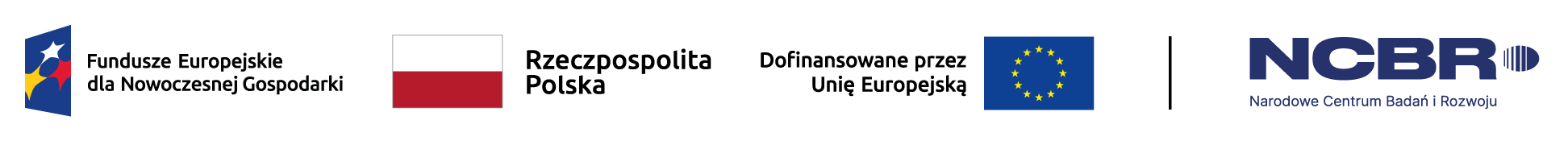 

Wzór wniosku o dofinansowanie projektuCZĘŚĆ OGÓLNAINFORMACJE OGÓLNE O PROJEKCIEKLASYFIKACJA PROJEKTUINFORMACJE O WNIOSKODAWCY ADRES KORESPONDENCYJNY (jeśli inny niż powyższy)OSOBA DO KONTAKTUPOTENCJALNA KONKURENCJA WNIOSKODAWCY WSPÓŁPRACA PRZEDSIĘBIORCÓW INNYCH NIŻ MŚP (dotyczy tylko dużych przedsiębiorstw)PODMIOT WSPÓŁPRACUJĄCY (sekcja multiplikowana dla każdego podmiotu) MODUŁY REALIZOWANE W RAMACH PROJEKTUPOWIĄZANIA POMIĘDZY MODUŁAMI (wyświetlają się tylko aktywne moduły)MIEJSCE REALIZACJI PROJEKTU (sekcja multiplikowana dla każdej lokalizacji)ZGODNOŚĆ PROJEKTU Z POLITYKAMI HORYZONTALNYMI UNII EUROPEJSKIEJEKOINNOWACJEINNOWACJE CYFROWEWSPÓŁPRACA W ZWIĄZKU Z PROJEKTEMTRANSFORMACJA RYNKUSPOŁECZNE ZNACZENIE INNOWACJIUCZESTNICTWO W KRAJOWYM KLASTRZE KLUCZOWYMWSKAŹNIKI DOTYCZĄCE CAŁEGO PROJEKTUPODSUMOWANIE BUDŻETU CAŁEGO PROJEKTU (tabela wypełnia się automatycznie)MODUŁ B+RISTOTA MODUŁU ZAPOTRZEBOWANIE RYNKOWE I OPŁACALNOŚĆ WDROŻENIARYZYKA(sekcja multiplikowana)ZESPÓŁ PROJEKTOWY(Multiplikowanie całej tabeli, wyświetlanie pól w zależności od wybranej roli)ZASOBY TECHNICZNE ORAZ WARTOŚCI NIEMATERIALNE I PRAWNE (sekcja multiplikowana)PODWYKONAWCYPOTENCJAŁ DO WDROŻENIA WYNIKÓW MODUŁUPRAWA WŁASNOŚCI INTELEKTUALNEJZWIĘKSZENIE INTENSYWNOŚCI POMOCY PUBLICZNEJWSKAŹNIKI DOTYCZĄCE MODUŁU B+RKLASYFIKACJA MODUŁUHARMONOGRAM RZECZOWO FINANSOWY MODUŁUZadanie (sekcja multiplikowana dla każdego zadania)Wydatki rzeczywistePodsumowanie wydatków rzeczywistych:Koszty uproszczone  PODSUMOWANIE HRF MODUŁUWykres Ganta (tylko NCBR)ZałącznikPlik graficzny uzupełniający opis metody badawczej (załączany bezpośrednio w polu „Metoda badawcza”)MODUŁ WDROŻENIE INNOWACJIISTOTA MODUŁU (poniższe sekcje: Rodzaj prac oraz Zapotrzebowanie rynkowe i opłacalność wdrożenia wyświetlają się 
tylko przy zaznaczeniu pola „Prace będące wynikiem modułu B+R - „NIE”)ZAPOTRZEBOWANIE RYNKOWE I OPŁACALNOŚĆ WDROŻENIASPOSÓB UREGULOWANIA PRAW WŁASNOŚCI INTELEKTUALNEJ POTENCJAŁ DO REALIZACJI MODUŁUZASOBY KADROWEZASOBY TECHNICZNE ORAZ WARTOŚCI NIEMATERIALNE I PRAWNE (sekcja multiplikowana)RYZYKA (sekcja multiplikowana)WSKAŹNIKI DOTYCZĄCE MODUŁU WDROŻENIE INNOWACJIPOMOC PUBLICZNAKLASYFIKACJA MODUŁUHARMONOGRAM RZECZOWO FINANSOWY MODUŁUZadanie (sekcja multiplikowana dla każdego zadania)Wydatki rzeczywistePodsumowanie wydatków rzeczywistych:PODSUMOWANIE HRF MODUŁUMODUŁ INFRASTRUKTURA B+RISTOTA MODUŁUAGENDA BADAWCZAPOTENCJAŁ KADROWYPotencjał kadrowy do realizacji modułu i Agendy Badawczej(Multiplikowanie całej tabeli, wyświetlanie pól w zależności od wybranej roli)POTENCJAŁ DO REALIZACJI MODUŁURYZYKA(sekcja multiplikowana)ZASOBY TECHNICZNE ORAZ WARTOŚCI NIEMATERIALNE I PRAWNE (Sekcja multiplikowana)WSKAŹNIKI DOTYCZĄCE MODUŁU INFRASTRUKTURA B+RPOMOC PUBLICZNAKLASYFIKACJA MODUŁUHARMONOGRAM RZECZOWO FINANSOWY MODUŁUZadanie (sekcja multiplikowana dla każdego zadania)Wydatki rzeczywistePodsumowanie wydatków rzeczywistych:PODSUMOWANIE HRF MODUŁU MODUŁ CYFRYZACJAISTOTA MODUŁUPOTENCJAŁ DO REALIZACJI MODUŁUZASOBY KADROWEZASOBY TECHNICZNE ORAZ WARTOŚCI NIEMATERIALNE I PRAWNE (Sekcja multiplikowana)RYZYKA(sekcja multiplikowana)WSKAŹNIKI DOTYCZĄCE MODUŁU CYFRYZACJAPOMOC PUBLICZNAKLASYFIKACJA MODUŁUHARMONOGRAM RZECZOWO FINANSOWY MODUŁUZadanie (sekcja multiplikowana dla każdego zadania)Wydatki rzeczywistePodsumowanie wydatków rzeczywistych:Koszty uproszczone *Wartość stawki może ulec zmianie w przypadku zaistnienia okoliczności, o których mowa w klauzuli waloryzacyjnej, będącej częścią umowy o dofinansowanie oraz po spełnieniu odpowiednich kryteriówPODSUMOWANIE HRF MODUŁU MODUŁ ZAZIELENIENIE PRZEDSIĘBIORSTWISTOTA MODUŁUPOTENCJAŁ DO REALIZACJI MODUŁUZASOBY KADROWEZASOBY TECHNICZNE ORAZ WARTOŚCI NIEMATERIALNE I PRAWNE (sekcja multiplikowana)RYZYKA(sekcja multiplikowana)WSKAŹNIKI DOTYCZĄCE MODUŁU ZAZIELENIENIEPOMOC PUBLICZNAKLASYFIKACJA MODUŁUHARMONOGRAM RZECZOWO FINANSOWY MODUŁUZadanie (sekcja multiplikowana dla każdego zadania)Wydatki rzeczywistePodsumowanie wydatków rzeczywistych:PODSUMOWANIE HRF MODUŁU MODUŁ KOMPETENCJEISTOTA MODUŁURYZYKA(sekcja multiplikowana)WSKAŹNIKI DOTYCZĄCE  MODUŁU KOMPETENCJEKLASYFIKACJA MODUŁUHARMONOGRAM RZECZOWO FINANSOWY MODUŁUZadanie (sekcja multiplikowana dla każdego zadania)Wydatki rzeczywistePodsumowanie wydatków rzeczywistych:Koszty uproszczone * Wartość stawki może ulec zmianie w przypadku zaistnienia okoliczności, o których mowa w klauzuli waloryzacyjnej, będącej częścią umowy o dofinansowanie oraz po spełnieniu odpowiednich kryteriówPODSUMOWANIE HRF MODUŁUMODUŁ INTERNACJONALIZACJAISTOTA MODUŁU(Tabela wypełniana przy wyborze „umiędzynarodowienie produktów”, dla każdego produktu)(Tabela wypełniana przy wyborze „uzyskanie ochrony praw własności przemysłowej”, dla każdego przedmiotu zgłoszenia)(Tabela wypełniana przy wyborze „obrona praw własności przemysłowej”, dla każdego przedmiotu obrony)ZASOBY KADROWEWSKAŹNIKI DOTYCZĄCE MODUŁU INTERNACJONALIZACJAKLASYFIKACJA MODUŁUHARMONOGRAM RZECZOWO FINANSOWY MODUŁUZadanie (sekcja multiplikowana dla każdego zadania)Wydatki rzeczywistePodsumowanie wydatków rzeczywistych:Koszty uproszczone * Wartość stawki może ulec zmianie w przypadku zaistnienia okoliczności, o których mowa w klauzuli waloryzacyjnej, będącej częścią umowy o dofinansowanie oraz po spełnieniu odpowiednich kryteriówPODSUMOWANIE HRF MODUŁUZAŁĄCZNIKISprawozdanie o działalności badawczej i rozwojowej (B+R) - GUS PNT-01 za ostatni okres sprawozdawczy (dotyczy podmiotów prowadzących działalność badawczo-rozwojową składających wniosek w NCBR – sprawozdanie składne wyłącznie w formacie xml).Model finansowy.OŚWIADCZENIAOświadczam, iż informacje zawarte w niniejszym wniosku o dofinansowanie są zgodne ze stanem faktycznym i prawnym oraz że jestem świadoma/y odpowiedzialności karnej za złożenie fałszywych oświadczeń.Oświadczam, iż zapoznałam/em się z Regulaminem wyboru projektów i akceptuję jego zasady.Oświadczam, że zgodnie z art. 14 ust. 16 rozporządzenia Komisji (UE) Nr 651/2014 z dnia 17 czerwca 2014 r. uznającego niektóre rodzaje pomocy za zgodne z rynkiem wewnętrznym w zastosowaniu art. 107 i 108 Traktatu (Dz. Urz. UE L 187 z 26.06. 2014 r., str. 1 z późn. zm.), nie dokonałam/em przeniesienia (zgodnie z definicją określoną w art. 2 pkt 61a rozporządzenia KE nr 651/2014) do zakładu, w którym ma zostać dokonana inwestycja początkowa, której dotyczy wniosek o dofinansowanie, w ciągu dwóch lat poprzedzających złożenie wniosku o dofinansowanie.Wyrażam zgodę na używanie skrzynki ePUAP do doręczeń pism w rozumieniu Kodeksu postępowania administracyjnego (dotyczy przypadku, gdy wnioskodawca wskazał we wniosku o dofinansowanie adres skrzynki e-PUAP).Zobowiązuję się do udziału w ankietach, wywiadach oraz udostępniania informacji na potrzeby ewaluacji (ocen) prowadzonych przez Instytucję Zarządzającą, Instytucję Pośredniczącą lub inną uprawnioną instytucję albo jednostkę organizacyjną lub podmiot dokonujący ewaluacji. Zobowiązuję się do udostępnienia miejsca realizacji projektu na potrzeby oceny przed podpisaniem umowy o dofinansowanie projektu, przeprowadzaną przez Instytucję Zarządzającą, Instytucję Pośredniczącą lub inną upoważnioną instytucję lub jednostkę organizacyjną. KLAUZULA INFORMACYJNA NARODOWEGO CENTRUM BADAŃ I ROZWOJU.Zgodnie z art. 13 i 14 rozporządzenia Parlamentu Europejskiego z dnia 27 kwietnia 2016 r. w sprawie ochrony osób fizycznych w związku z przetwarzaniem danych osobowych i w sprawie swobodnego przepływu takich danych oraz uchylenia dyrektywy 95/46/WE (dalej: „RODO”), informuję Panią/Pana, że:administratorem Pani/Pana danych osobowych jest Narodowe Centrum Badań i Rozwoju (dalej: „NCBR”) z siedzibą w Warszawie (00-801), ul. Chmielna 69, NIP 701-007-37-77, Regon 141032404;z inspektorem ochrony danych (IOD) można się skontaktować poprzez adres e-mail: iod@ncbr.gov.pl oraz adres NCBR wskazany powyżej z dopiskiem „Inspektor Ochrony Danych”;dane osobowe są przetwarzane w celu realizacji projektu FENG to jest: oceny i wyboru projektu, zawarcia umowy o dofinansowanie projektu, nadzoru nad wykonaniem projektu, jego ewaluacji, kontroli, audytu, oceny działań informacyjno – promocyjnych, jego odbioru, oceny i rozliczenia finansowego oraz ewentualnego ustalenia, dochodzenia lub obrony roszczeń;dane osobowe są przetwarzane z uwagi na wskazany powyżej cel – przetwarzanie jest niezbędne do wykonania zadania realizowanego w interesie publicznym (art. 6 ust. 1 lit. e RODO), a NCBR jest umocowane do przetwarzania Pani/Pana danych osobowych na mocy ustawy z dnia 30 kwietnia 2010 r. o Narodowym Centrum Badań i Rozwoju i określonych tamże zadań NCBR oraz ustawy z dnia 28 kwietnia 2022 r. o zasadach realizacji zadań finansowanych ze środków europejskich w perspektywie finansowej 2021-2027, a w szczególności Rozdziału 18 tej ustawy; dane osobowe zostały pozyskane bezpośrednio od Pani/Pana lub ze źródeł publicznie dostępnych (np. wyszukiwarka KRS, CEIDG), bądź od Podmiotu który składa wniosek o dofinansowanie;NCBR przetwarza Pani/Pana dane osobowe zawarte we wniosku o dofinansowanie lub w ramach realizacji zadań wskazanych w punkcie 3 klauzuli;podanie danych osobowych osób reprezentujących stanowi warunek zawarcia Umowy i bez ich podania nie będzie możliwe jej zawarcie;dane osobowe będą przetwarzane w okresie realizacji Umowy, do czasu zakończenia wszelkich obowiązków oraz ewentualnych roszczeń wynikających z niej, a następnie w celu archiwalnym przez okres zgodny z instrukcją kancelaryjną NCBR i Jednolitym Rzeczowym Wykazem Akt;odbiorcami danych osobowych będą organy władzy publicznej oraz podmioty wykonujące zadania publiczne lub działające na zlecenie organów władzy publicznej, w zakresie i w celach, które wynikają z przepisów prawa, a także podmioty świadczące usługi niezbędne do realizacji zadań przez NCBR w szczególności podmiotem wspierającym realizację zadań jest NCBR+ sp. z o.o. Dane te mogą być także przekazywane partnerom IT, podmiotom realizującym wsparcie techniczne lub organizacyjne, archiwizację i niszczenie dokumentów, usługi pocztowe, kurierskie, płatnicze, obsługę w zakresie marketingu;w stosunku do NCBR przysługują Pani/Panu następujące prawa: żądania dostępu do swoich danych osobowych, ich sprostowania, usunięcia lub ograniczenia przetwarzania, a także do wniesienia sprzeciwu wobec przetwarzania Pani/Pana danych osobowych. W sprawie realizacji praw można kontaktować się z inspektorem ochrony danych pod adresem mailowym udostępnionym w pkt 2 powyżej; przysługuje Pani/Panu również prawo wniesienia skargi do Prezesa Urzędu Ochrony Danych Osobowych lub do innego organu nadzorczego, w szczególności w państwie członkowskim swojego zwykłego pobytu, swojego miejsca pracy lub miejsca popełnienia domniemanego naruszenia. Numer wniosku o dofinansowanieData złożenia wniosku o dofinansowanieProgramFundusze Europejskie dla Nowoczesnej GospodarkiPriorytet1.Wsparcie dla przedsiębiorcówDziałanieŚcieżka SMARTNumer naboruWniosek dotyczący projektu składany jest ponownie Lista rozwijana (TAK/NIE) Numer wcześniej składanego wnioskuTytuł wcześniej składanego projektu1000 znakówOpis zmianOpis zmian2000 znaków2000 znakówTytuł projektu1000 znakówData rozpoczęcia realizacji projekturrrr/mm/ddData zakończenia realizacji projekturrrr/mm/ddOpis projektuOpis projektu2000 znaków2000 znakówZakres interwencjisłownik CST lista jednokrotnego wyboruRodzaj działalności gospodarczejsłownik CST lista jednokrotnego wyboruNazwa 1000 znakówData rozpoczęcia działalności zgodnie z dokumentem rejestrowymrrrr/mm/ddForma prawnasłownik CST (Typ osoby prawnej) lista jednokrotnego wyboruForma własności słownik CST lista jednokrotnego wyboruWielkość przedsiębiorstwalista z CST jednokrotnego wyboru NIP REGON Numer w Krajowym Rejestrze Sądowym 10 cyfrNumer kodu PKD przeważającej działalności lista rozwijana jednokrotnego wyboru w formacie A.01.02.Z + nazwa wartości tylko z podklasyMożliwość odzyskania VATlista rozwijana jednokrotnego wyboru- tak- nie- częściowoUzasadnienie braku możliwości odzyskania VAT1000 znakówAdres Adres Województwo PowiatGminaMiejscowośćKod pocztowyUlica (jeśli dot.)Nr budynkuNr lokaluTelefonAdres e-mailAdres strony wwwSkrzynka ePUAPWspólnik (1, 2, 3)Wspólnik (1, 2, 3)Imię NazwiskoNIP KrajWojewództwoPowiatGminaMiejscowośćKod pocztowyUlica (jeśli dot.)Nr budynkuNr lokaluWojewództwo (tylko NCBR)Powiat (tylko NCBR)Gmina (tylko NCBR)MiejscowośćKod pocztowyUlica (jeśli dot.)Numer budynkuNumer lokaluTelefonAdres e-mailImięNazwiskoTelefonAdres e-mailNazwa podmiotuNIPOpis sekcja multiplikowana1000 znaków 1000 znaków dla każdego podmiotuCzy Wnioskodawca będący dużym przedsiębiorstwem (za wyjątkiem małych spółek o średniej kapitalizacji), przewiduje współpracę z podmiotami z sektora MŚP (które prowadzą działalność na terytorium Rzeczypospolitej Polskiej potwierdzoną wpisem do odpowiedniego rejestru), w związku z realizacją inwestycji produkcyjnych w ramach projektu?TAK/NIENazwa podmiotuNIPKRSOpis i forma współpracyOpis i forma współpracy1000 znaków1000 znakówWymierne efekty i korzyści z planowanej współpracyWymierne efekty i korzyści z planowanej współpracy1000 znaków1000 znakówModuły obligatoryjneLista rozwijana wielokrotnego wyboruModuły fakultatywneLista rozwijana wielokrotnego wyboruNazwa modułu Moduły powiązaneB+RWdrożenie Innowacji Infrastruktura B+R CyfryzacjaZazielenienieKompetencjeInternacjonalizacjaUzasadnienieUzasadnienie3000 znaków3000 znakówWojewództwoWybór z listy województwPowiatWybór z listy powiatów w ramach wybranego województwaGminaWybór z listy gmin w ramach wybranego powiatuMiejscowośćWybór z listy miejscowości w ramach wybranej gminyUlica Nr budynkuNr lokaluDotyczy następujących modułówLista wielokrotnego wyboruRównościowe zasady horyzontalneRównościowe zasady horyzontalneRównościowe zasady horyzontalneRównościowe zasady horyzontalneRównościowe zasady horyzontalnePozytywny wpływ projektu na realizację zasady równości szans i niedyskryminacji, w tym dostępności dla osób z niepełnosprawnościami oraz zgodność projektu z prawami i wolnościami Karty Praw Podstawowych UE i Konwencji o prawach osób niepełnosprawnych Pozytywny wpływ projektu na realizację zasady równości szans i niedyskryminacji, w tym dostępności dla osób z niepełnosprawnościami oraz zgodność projektu z prawami i wolnościami Karty Praw Podstawowych UE i Konwencji o prawach osób niepełnosprawnych Pozytywny wpływ projektu na realizację zasady równości szans i niedyskryminacji, w tym dostępności dla osób z niepełnosprawnościami oraz zgodność projektu z prawami i wolnościami Karty Praw Podstawowych UE i Konwencji o prawach osób niepełnosprawnych Pozytywny wpływ projektu na realizację zasady równości szans i niedyskryminacji, w tym dostępności dla osób z niepełnosprawnościami oraz zgodność projektu z prawami i wolnościami Karty Praw Podstawowych UE i Konwencji o prawach osób niepełnosprawnych Pozytywny wpływ projektu na realizację zasady równości szans i niedyskryminacji, w tym dostępności dla osób z niepełnosprawnościami oraz zgodność projektu z prawami i wolnościami Karty Praw Podstawowych UE i Konwencji o prawach osób niepełnosprawnych 2000 znaków 2000 znaków 2000 znaków 2000 znaków 2000 znaków Produkty / usługi w projekcieProdukty / usługi w projekcieProdukty / usługi w projekcieProdukty / usługi w projekcieProdukty / usługi w projekcieNazwa produktu/usługiWpływ
UzasadnienieUzasadnienieModułlista jednokrotnego wyboru z wartościami pozytywny/neutralny500 znaków500 znakówlista jednokrotnego wyboruZgodność projektu z zasadą równości kobiet i mężczyznZgodność projektu z zasadą równości kobiet i mężczyznZgodność projektu z zasadą równości kobiet i mężczyznZgodność projektu z zasadą równości kobiet i mężczyznZgodność projektu z zasadą równości kobiet i mężczyzn1000 znaków1000 znaków1000 znaków1000 znaków1000 znakówZasada zrównoważonego rozwojuZasada zrównoważonego rozwojuZasada zrównoważonego rozwojuZasada zrównoważonego rozwojuZasada zrównoważonego rozwojuZgodność projektu z przepisami w zakresie ochrony środowiskaZgodność projektu z przepisami w zakresie ochrony środowiskaZgodność projektu z przepisami w zakresie ochrony środowiskaZgodność projektu z przepisami w zakresie ochrony środowiskaZgodność projektu z przepisami w zakresie ochrony środowiskaAkt prawny Akt prawny Akt prawny Uzasadnienie Uzasadnienie Możliwość dodania wielu aktów prawnych z listy, minimum jeden wybór z listyMożliwość dodania wielu aktów prawnych z listy, minimum jeden wybór z listyMożliwość dodania wielu aktów prawnych z listy, minimum jeden wybór z listy500 znaków dla każdego wybranego aktu prawnego500 znaków dla każdego wybranego aktu prawnegoZgodność z zasadami 6R lub innymi aspektami środowiskowymiZgodność z zasadami 6R lub innymi aspektami środowiskowymiZgodność z zasadami 6R lub innymi aspektami środowiskowymiZgodność z zasadami 6R lub innymi aspektami środowiskowymiZgodność z zasadami 6R lub innymi aspektami środowiskowymi- projekt będzie realizowany zgodnie z zasadami 6R- projekt będzie miał pozytywny wpływ na inne aspekty środowiskowe (nieobjęte zasadami 6R)- projekt będzie realizowany zgodnie z zasadami 6R- projekt będzie miał pozytywny wpływ na inne aspekty środowiskowe (nieobjęte zasadami 6R)- projekt będzie realizowany zgodnie z zasadami 6R- projekt będzie miał pozytywny wpływ na inne aspekty środowiskowe (nieobjęte zasadami 6R)- projekt będzie realizowany zgodnie z zasadami 6R- projekt będzie miał pozytywny wpływ na inne aspekty środowiskowe (nieobjęte zasadami 6R)- projekt będzie realizowany zgodnie z zasadami 6R- projekt będzie miał pozytywny wpływ na inne aspekty środowiskowe (nieobjęte zasadami 6R)[Sekcja dla wyboru: „projekt będzie realizowany zgodnie z zasadami 6R”][Sekcja dla wyboru: „projekt będzie realizowany zgodnie z zasadami 6R”][Sekcja dla wyboru: „projekt będzie realizowany zgodnie z zasadami 6R”][Sekcja dla wyboru: „projekt będzie realizowany zgodnie z zasadami 6R”][Sekcja dla wyboru: „projekt będzie realizowany zgodnie z zasadami 6R”]Projekt będzie realizowany zgodnie z zasadami 6R  Projekt będzie realizowany zgodnie z zasadami 6R  Projekt będzie realizowany zgodnie z zasadami 6R  Projekt będzie realizowany zgodnie z zasadami 6R  Projekt będzie realizowany zgodnie z zasadami 6R  (lista wielokrotnego wyboru, minimum dwie pozycje z listy)- odmów (refuse)- ogranicz (reduce) - używaj ponownie (reuse); - naprawiaj (recover); - oddaj do recyklingu (recycle); - zastanów się co możesz zrobić lepiej (rethink)(lista wielokrotnego wyboru, minimum dwie pozycje z listy)- odmów (refuse)- ogranicz (reduce) - używaj ponownie (reuse); - naprawiaj (recover); - oddaj do recyklingu (recycle); - zastanów się co możesz zrobić lepiej (rethink)(lista wielokrotnego wyboru, minimum dwie pozycje z listy)- odmów (refuse)- ogranicz (reduce) - używaj ponownie (reuse); - naprawiaj (recover); - oddaj do recyklingu (recycle); - zastanów się co możesz zrobić lepiej (rethink)(lista wielokrotnego wyboru, minimum dwie pozycje z listy)- odmów (refuse)- ogranicz (reduce) - używaj ponownie (reuse); - naprawiaj (recover); - oddaj do recyklingu (recycle); - zastanów się co możesz zrobić lepiej (rethink)(lista wielokrotnego wyboru, minimum dwie pozycje z listy)- odmów (refuse)- ogranicz (reduce) - używaj ponownie (reuse); - naprawiaj (recover); - oddaj do recyklingu (recycle); - zastanów się co możesz zrobić lepiej (rethink)Opis sposobu realizacji projektu zgodnie z powyżej wybranymi zasadami 6ROpis sposobu realizacji projektu zgodnie z powyżej wybranymi zasadami 6ROpis sposobu realizacji projektu zgodnie z powyżej wybranymi zasadami 6ROpis sposobu realizacji projektu zgodnie z powyżej wybranymi zasadami 6ROpis sposobu realizacji projektu zgodnie z powyżej wybranymi zasadami 6R2 000 znaków2 000 znaków2 000 znaków2 000 znaków2 000 znakówStosowanie zasad 6R zostało odzwierciedlone w następujących wskaźnikachStosowanie zasad 6R zostało odzwierciedlone w następujących wskaźnikachStosowanie zasad 6R zostało odzwierciedlone w następujących wskaźnikachStosowanie zasad 6R zostało odzwierciedlone w następujących wskaźnikachStosowanie zasad 6R zostało odzwierciedlone w następujących wskaźnikachLista wielokrotnego wyboru utworzona na podstawie wskaźników utworzonych w sekcji „Wskaźniki dotyczące całego projektu”-wskaźniki rezultatuLista wielokrotnego wyboru utworzona na podstawie wskaźników utworzonych w sekcji „Wskaźniki dotyczące całego projektu”-wskaźniki rezultatuLista wielokrotnego wyboru utworzona na podstawie wskaźników utworzonych w sekcji „Wskaźniki dotyczące całego projektu”-wskaźniki rezultatuLista wielokrotnego wyboru utworzona na podstawie wskaźników utworzonych w sekcji „Wskaźniki dotyczące całego projektu”-wskaźniki rezultatuLista wielokrotnego wyboru utworzona na podstawie wskaźników utworzonych w sekcji „Wskaźniki dotyczące całego projektu”-wskaźniki rezultatu[Sekcja dla wyboru: „projekt będzie miał pozytywny wpływ na inne aspekty środowiskowe (nie objęte zasadami 6R)”][Sekcja dla wyboru: „projekt będzie miał pozytywny wpływ na inne aspekty środowiskowe (nie objęte zasadami 6R)”][Sekcja dla wyboru: „projekt będzie miał pozytywny wpływ na inne aspekty środowiskowe (nie objęte zasadami 6R)”][Sekcja dla wyboru: „projekt będzie miał pozytywny wpływ na inne aspekty środowiskowe (nie objęte zasadami 6R)”][Sekcja dla wyboru: „projekt będzie miał pozytywny wpływ na inne aspekty środowiskowe (nie objęte zasadami 6R)”]Opis pozytywnego wpływu na inne aspekty środowiskowe w ramach projektu (nie objęte zasadami 6R)Opis pozytywnego wpływu na inne aspekty środowiskowe w ramach projektu (nie objęte zasadami 6R)Opis pozytywnego wpływu na inne aspekty środowiskowe w ramach projektu (nie objęte zasadami 6R)Opis pozytywnego wpływu na inne aspekty środowiskowe w ramach projektu (nie objęte zasadami 6R)Opis pozytywnego wpływu na inne aspekty środowiskowe w ramach projektu (nie objęte zasadami 6R)1 000 znaków1 000 znaków1 000 znaków1 000 znaków1 000 znakówPozytywny wpływ na inne aspekty środowiskowe w ramach projektu został odzwierciedlony w następujących wskaźnikach Pozytywny wpływ na inne aspekty środowiskowe w ramach projektu został odzwierciedlony w następujących wskaźnikach Pozytywny wpływ na inne aspekty środowiskowe w ramach projektu został odzwierciedlony w następujących wskaźnikach Pozytywny wpływ na inne aspekty środowiskowe w ramach projektu został odzwierciedlony w następujących wskaźnikach Pozytywny wpływ na inne aspekty środowiskowe w ramach projektu został odzwierciedlony w następujących wskaźnikach Lista wielokrotnego wyboru utworzona na podstawie wskaźników utworzonych w sekcji „Wskaźniki dotyczące całego projektu”- wskaźniki rezultatuLista wielokrotnego wyboru utworzona na podstawie wskaźników utworzonych w sekcji „Wskaźniki dotyczące całego projektu”- wskaźniki rezultatuLista wielokrotnego wyboru utworzona na podstawie wskaźników utworzonych w sekcji „Wskaźniki dotyczące całego projektu”- wskaźniki rezultatuLista wielokrotnego wyboru utworzona na podstawie wskaźników utworzonych w sekcji „Wskaźniki dotyczące całego projektu”- wskaźniki rezultatuLista wielokrotnego wyboru utworzona na podstawie wskaźników utworzonych w sekcji „Wskaźniki dotyczące całego projektu”- wskaźniki rezultatuCzy projekt dotyczy opracowania ekoinnowacji na poziomie kraju?TAK/NIECzy projekt dotyczy wdrożenia ekoinnowacji na poziomie kraju?TAK/NIEModuł z wdrożeniem ekoinnowacji na poziomie krajuLista wielokrotnego wyboru (jeśli aktywne):- Wdrożenie Innowacji - Cyfryzacja- Zazielenienie Czy projekt dotyczy opracowania innowacji cyfrowej na poziomie kraju?TAK/NIECzy projekt dotyczy wdrożenia innowacji cyfrowej na poziomie kraju?TAK/NIEModuł z wdrożeniem innowacji cyfrowej na poziomie krajuLista wielokrotnego wyboru (jeśli aktywne):- Wdrożenie Innowacji - Cyfryzacja- ZazielenienieWspółpraca w związku z projektemlista rozwijana wielokrotnego wyboru- Wnioskodawca przewiduje współpracę z organizacją badawczą- Wnioskodawca przewiduje współpracę z organizacją pozarządową- Nie dotyczyPodmiot współpracujący (sekcja multiplikowana dla każdego podmiotu)Podmiot współpracujący (sekcja multiplikowana dla każdego podmiotu)Nazwa podmiotuNIPKRSOpis i forma współpracyOpis i forma współpracy1000 znaków1000 znakówWymierne korzyści z planowanej współpracyWymierne korzyści z planowanej współpracy1000 znaków1000 znakówCzy występująca w projekcie innowacja ma potencjał do transformacji istniejącego rynku docelowego produktów (wyrobów lub usług)TAK / NIEModuł, w którym występuje innowacjaLista wielokrotnego wyboru spośród aktywnych modułówUzasadnienieUzasadnienie1000 znaków1000 znakówCzy występująca w projekcie innowacja ma potencjał do wykreowania nowego rynkuTAK / NIEModuł, w którym występuje innowacjaLista wielokrotnego wyboru spośród aktywnych modułówUzasadnienieUzasadnienie1000 znaków1000 znakówCzy głównym przeznaczeniem innowacji jest pozytywne znaczenie społeczne?TAK / NIEModuł, w którym występuje innowacjaLista wielokrotnego wyboru spośród aktywnych modułówUzasadnienie Uzasadnienie 1000 znaków1000 znakówWnioskodawca jest członkiem klastra posiadającego status Krajowego Klastra Kluczowego (co najmniej 6 m-cy)TAK / NIENazwa Krajowego Klastra Kluczowego, którego członkiem jest wnioskodawcaData wstąpienia do Krajowego Klastra KluczowegoWskaźniki produktuWskaźniki produktuWskaźniki produktuWskaźniki produktuWskaźniki produktuWskaźniki produktuWskaźniki produktuWskaźniki produktuWskaźniki produktuWskaźniki produktuNazwa wskaźnikaNazwa wskaźnikaJednostka miaryJednostka miaryJednostka miaryWartość docelowaWartość docelowaOpis metodologii wyliczenia wskaźnika oraz sposobu weryfikacji osiągnięcia zaplanowanych wartości wskaźnikaOpis metodologii wyliczenia wskaźnika oraz sposobu weryfikacji osiągnięcia zaplanowanych wartości wskaźnikaOpis metodologii wyliczenia wskaźnika oraz sposobu weryfikacji osiągnięcia zaplanowanych wartości wskaźnikaWskaźnik 1Wskaźnik 1500 znaków500 znaków500 znakówWskaźnik 2Wskaźnik 2500 znaków500 znaków500 znakówWskaźniki rezultatuWskaźniki rezultatuWskaźniki rezultatuWskaźniki rezultatuWskaźniki rezultatuWskaźniki rezultatuWskaźniki rezultatuWskaźniki rezultatuWskaźniki rezultatuWskaźniki rezultatuNazwa wskaźnikaJednostka miaryJednostka miaryRok bazowyWartość bazowaWartość bazowaRok osiągnięcia wartości docelowej Rok osiągnięcia wartości docelowej Wartość docelowaOpis metodologii wyliczenia wskaźnika oraz sposobu weryfikacji osiągnięcia zaplanowanych wartości wskaźnika Wskaźnik 1500 znakówWskaźnik 2500 znakówWydatki w ramach modułu Wydatki w ramach modułu Wydatki w ramach modułu Wydatki w ramach modułu Wydatki w ramach modułu Nazwa modułuWydatki ogółemWydatki kwalifikowalneW tym VATDofinansowanie% dofinansowania Moduł 1Moduł 2SumaWydatki w podziale na rodzaj pomocy Wydatki w podziale na rodzaj pomocy Wydatki w podziale na rodzaj pomocy Wydatki w podziale na rodzaj pomocy Wydatki w podziale na rodzaj pomocy Rodzaj pomocyWydatki ogółemWydatki kwalifikowalneW tym VATDofinansowanie% dofinansowaniaPomoc 1Pomoc 2SumaŹródła finansowania wydatkówŹródła finansowania wydatkówŹródła finansowania wydatkówNazwa źródła finansowania wydatkówWydatki ogółemWydatki kwalifikowalneŚrodki wspólnotowepole wypełnia się automatyczniepole wypełnia się automatyczniePrywatne, w tym:pole wypełnia się automatyczniepole wypełnia się automatycznieŚrodki własneKredytPożyczkaInne, jakieSumasuma automatycznasuma automatycznaRodzaj praclista wielokrotnego wyboruBadania przemysłowe Prace rozwojoweCel modułu1000 znakówProblem badawczy/technologiczny5000 znakówMetoda badawcza2000 znaków plus możliwość dodania załącznika (tylko plik graficzny)Rodzaj innowacji w skali polskiego rynku(pole techniczne) lista wielokrotnego wyboruInnowacja produktowa Innowacja w procesie biznesowymInnowacyjność produktu lub procesu biznesowegoRodzaj innowacji w skali polskiego rynkulista jednokrotnego wyboru, sekcja multiplikowana, tj. będzie możliwość dodania kilku produktów/procesówInnowacja produktowa Innowacja w procesie biznesowymNazwa produktu/procesu biznesowego100 znakówCzy produkt/proces biznesowy będzie wdrażany w ramach modułu „Wdrożenie innowacji”Tak / nieOpis innowacji produktowej/innowacji w procesie biznesowym12 000 znakówWskaźniki dotyczące cech/funkcjonalności innowacji produktowej/innowacji w procesie biznesowym lista wielokrotnego wyboru wskaźnikówKONKURENCYJNOŚĆInnowacja produktowaOferta wnioskodawcy (dotyczy rezultatu modułu)3000 znakówOferta konkurencji3000 znakówRynek docelowy dla innowacji produktowej oraz zapotrzebowanie rynkowe na produkt2000 znakówPlan wprowadzenia rezultatu modułu na rynek – innowacja produktowa2000 znakówInnowacja w procesie biznesowymWpływ innowacji w procesie biznesowym na cykl produkcyjny2000 znakówKorzyści z wprowadzenia rezultatu modułu - innowacji w procesie biznesowym2000 znakówPlan wdrożenia rezultatu modułu - innowacji w procesie biznesowym2000 znakówAnaliza opłacalności wdrożenia2000 znakówNazwa ryzykaTyp ryzyka Opis ryzykaZapobieganie ryzyku200 znakówlista rozwijana jednokrotnego wyboru - technologiczne- biznesowe- finansowe- administracyjne- inne1000 znaków dla każdego ryzyka2000 znaków dla każdego ryzykaImięNazwiskoWykształcenieTytuł naukowy/stopień naukowy (jeśli dotyczy)Tytuł naukowy/stopień naukowy (jeśli dotyczy)Tytuł naukowy/stopień naukowy (jeśli dotyczy)Tytuł naukowy/stopień naukowy (jeśli dotyczy)Rola w module B+RRola w module B+RRola w module B+R50 znaków100 znakówLista wyboru200 znaków200 znaków200 znaków200 znakówLista jednokrotnego wyborukierownik B+R, kluczowy personel B+R, kierownik zarządzający modułem B+R, członek zespołu zarządzającegoLista jednokrotnego wyborukierownik B+R, kluczowy personel B+R, kierownik zarządzający modułem B+R, członek zespołu zarządzającegoLista jednokrotnego wyborukierownik B+R, kluczowy personel B+R, kierownik zarządzający modułem B+R, członek zespołu zarządzającegoDoświadczenie naukowe i zawodoweDoświadczenie naukowe i zawodoweDoświadczenie naukowe i zawodoweDoświadczenie naukowe i zawodoweDoświadczenie naukowe i zawodoweDoświadczenie naukowe i zawodoweDoświadczenie naukowe i zawodoweDoświadczenie naukowe i zawodoweDoświadczenie naukowe i zawodoweDoświadczenie naukowe i zawodowe2000 znaków2000 znaków2000 znaków2000 znaków2000 znaków2000 znaków2000 znaków2000 znaków2000 znaków2000 znakówInformacje o zrealizowanych projektach (dla kierowników - multiplikowane)Informacje o zrealizowanych projektach (dla kierowników - multiplikowane)Informacje o zrealizowanych projektach (dla kierowników - multiplikowane)Informacje o zrealizowanych projektach (dla kierowników - multiplikowane)Informacje o zrealizowanych projektach (dla kierowników - multiplikowane)Informacje o zrealizowanych projektach (dla kierowników - multiplikowane)Informacje o zrealizowanych projektach (dla kierowników - multiplikowane)Informacje o zrealizowanych projektach (dla kierowników - multiplikowane)Informacje o zrealizowanych projektach (dla kierowników - multiplikowane)Informacje o zrealizowanych projektach (dla kierowników - multiplikowane)Tytuł projektuBudżet (PLN)Numer projektuOkres realizacjiOkres realizacjiOkres realizacjiOkres realizacjiProjekt realizowany w ramach konsorcjumProjekt realizowany w ramach konsorcjumRola w zrealizowanym projekcie350 znaków100 znakówod 
(rrrr)od 
(rrrr)do (rrrr)do (rrrr)TAK/NIETAK/NIE100 znakówGłówne efekty zrealizowanego projektuGłówne efekty zrealizowanego projektu1000 znaków1000 znaków1000 znaków1000 znaków1000 znaków1000 znaków1000 znaków1000 znakówStanowisko i zakres obowiązków w module  Stanowisko i zakres obowiązków w module  Stanowisko i zakres obowiązków w module  Stanowisko i zakres obowiązków w module  Stanowisko i zakres obowiązków w module  Stanowisko i zakres obowiązków w module  Stanowisko i zakres obowiązków w module  Stanowisko i zakres obowiązków w module  Stanowisko i zakres obowiązków w module  Stanowisko i zakres obowiązków w module  500 znaków500 znaków500 znaków500 znaków500 znaków500 znaków500 znaków500 znaków500 znaków500 znakówWymiar zaangażowania w moduleWymiar zaangażowania w moduleWymiar zaangażowania w moduleWymiar zaangażowania w moduleWymiar zaangażowania w moduleWymiar zaangażowania w moduleWymiar zaangażowania w moduleWymiar zaangażowania w moduleWymiar zaangażowania w moduleWymiar zaangażowania w module100 znaków100 znaków100 znaków100 znaków100 znaków100 znaków100 znaków100 znaków100 znaków100 znakówStatus współpracyStatus współpracy- pracownik wnioskodawcy- podpisana umowa warunkowa przez wnioskodawcę- zatrudniona na podstawie umowy cywilnoprawnej, tj. umowy zlecenie;- osoba współpracująca w rozumieniu ustawy o systemie ubezpieczeń  społecznych- pracownik wnioskodawcy- podpisana umowa warunkowa przez wnioskodawcę- zatrudniona na podstawie umowy cywilnoprawnej, tj. umowy zlecenie;- osoba współpracująca w rozumieniu ustawy o systemie ubezpieczeń  społecznych- pracownik wnioskodawcy- podpisana umowa warunkowa przez wnioskodawcę- zatrudniona na podstawie umowy cywilnoprawnej, tj. umowy zlecenie;- osoba współpracująca w rozumieniu ustawy o systemie ubezpieczeń  społecznych- pracownik wnioskodawcy- podpisana umowa warunkowa przez wnioskodawcę- zatrudniona na podstawie umowy cywilnoprawnej, tj. umowy zlecenie;- osoba współpracująca w rozumieniu ustawy o systemie ubezpieczeń  społecznych- pracownik wnioskodawcy- podpisana umowa warunkowa przez wnioskodawcę- zatrudniona na podstawie umowy cywilnoprawnej, tj. umowy zlecenie;- osoba współpracująca w rozumieniu ustawy o systemie ubezpieczeń  społecznych- pracownik wnioskodawcy- podpisana umowa warunkowa przez wnioskodawcę- zatrudniona na podstawie umowy cywilnoprawnej, tj. umowy zlecenie;- osoba współpracująca w rozumieniu ustawy o systemie ubezpieczeń  społecznych- pracownik wnioskodawcy- podpisana umowa warunkowa przez wnioskodawcę- zatrudniona na podstawie umowy cywilnoprawnej, tj. umowy zlecenie;- osoba współpracująca w rozumieniu ustawy o systemie ubezpieczeń  społecznych- pracownik wnioskodawcy- podpisana umowa warunkowa przez wnioskodawcę- zatrudniona na podstawie umowy cywilnoprawnej, tj. umowy zlecenie;- osoba współpracująca w rozumieniu ustawy o systemie ubezpieczeń  społecznychObecne zaangażowanie osoby w innych projektach (dot. wszystkich członków zespołu – tabelka multiplikowana)Obecne zaangażowanie osoby w innych projektach (dot. wszystkich członków zespołu – tabelka multiplikowana)Obecne zaangażowanie osoby w innych projektach (dot. wszystkich członków zespołu – tabelka multiplikowana)Obecne zaangażowanie osoby w innych projektach (dot. wszystkich członków zespołu – tabelka multiplikowana)Obecne zaangażowanie osoby w innych projektach (dot. wszystkich członków zespołu – tabelka multiplikowana)Obecne zaangażowanie osoby w innych projektach (dot. wszystkich członków zespołu – tabelka multiplikowana)Obecne zaangażowanie osoby w innych projektach (dot. wszystkich członków zespołu – tabelka multiplikowana)Obecne zaangażowanie osoby w innych projektach (dot. wszystkich członków zespołu – tabelka multiplikowana)Obecne zaangażowanie osoby w innych projektach (dot. wszystkich członków zespołu – tabelka multiplikowana)Obecne zaangażowanie osoby w innych projektach (dot. wszystkich członków zespołu – tabelka multiplikowana)Tytuł projektuTytuł projektuInstytucja realizująca projektInstytucja realizująca projektRola w projekcieRola w projekcieWymiar zaangażowania w projekcieWymiar zaangażowania w projekcieOkres zaangażowaniaOkres zaangażowania350 znaków350 znaków200 znaków200 znaków100 znaków100 znaków100 znaków100 znakówod (dd/mm/rrrr)do (dd/mm/rrrr)od (dd/mm/rrrr)do (dd/mm/rrrr)Pozostały personel B+R (jeśli dotyczy) 3000 znakówPersonel B+R planowany do zaangażowania (jeśli dotyczy)3000 znakówTyp zasobuNazwa zasobuPrzeznaczenieZasoby techniczne pozostające w dyspozycji wnioskodawcy wykorzystywane do realizacji modułuWartości niematerialne i prawne pozostające w dyspozycji wnioskodawcy wykorzystywane do realizacji modułuZasoby techniczne planowane do nabycia poza modułem Wartości niematerialne i prawne planowane do nabycia poza modułem500 znaków - 500 znakówWnioskodawca planuje zaangażowanie podwykonawcy/podwykonawców badań przemysłowych/prac rozwojowychTAK/NIEInformacje o podwykonawcach (pola multiplikowane dla każdego podwykonawcy)Informacje o podwykonawcach (pola multiplikowane dla każdego podwykonawcy)Wnioskodawca wybrał już podwykonawcę/podwykonawców?TAK/NIEWykonywane przez podwykonawcę prace są krytyczne dla osiągnięcia celu modułu?TAK/NIEZostała zawarta umowa warunkowa z podwykonawcą (jeśli dotyczy)TAK/NIENazwa podwykonawcy Nazwa podwykonawcy 500 znaków500 znakówNIP podwykonawcyNIP podwykonawcyZakres pracZakres prac2000 znaków2000 znakówZasoby podwykonawcy niezbędne do realizacji powierzonych zadańZasoby podwykonawcy niezbędne do realizacji powierzonych zadańKadroweKadrowe4000 znaków4000 znakówRola w moduleRola w module500 znaków500 znakówAparaturaAparatura500 znaków500 znakówPrzeznaczeniePrzeznaczenie500 znaków500 znakówInfrastrukturaInfrastruktura500 znaków500 znakówPrzeznaczeniePrzeznaczenie500 znaków 500 znaków Wartości niematerialne i prawneWartości niematerialne i prawne500 znaków500 znakówPrzeznaczeniePrzeznaczenie500 znaków500 znakówSposób wdrożenia wyników prac B+R Sposób wdrożenia wyników prac B+R lista wielokrotnego wyboru- Wprowadzenie wyników do własnej działalności gospodarczej wnioskodawcy- Udzielenie licencji- Sprzedaż praw do wynikówlista wielokrotnego wyboru- Wprowadzenie wyników do własnej działalności gospodarczej wnioskodawcy- Udzielenie licencji- Sprzedaż praw do wynikówOpis sposobu wdrożenia wyników prac B+ROpis sposobu wdrożenia wyników prac B+R5 000 znaków5 000 znakówPrzewidywana data wdrożeniamm/rrrrWykazanie braku barier do wdrożenia rezultatów prac B+RWykazanie braku barier do wdrożenia rezultatów prac B+R3000 znaków3000 znakówBadanie stanu technikiBadanie stanu technikiData badania stanu technikidd/mm/rrrrKto przeprowadził badanie stanu techniki?- wnioskodawca samodzielnie- rzecznik patentowy Z jakich baz danych (patentowych i publikacji) korzystano?Z jakich baz danych (patentowych i publikacji) korzystano?300 znaków300 znakówJak sklasyfikowano przedmiot badań wg Międzynarodowej Klasyfikacji Patentowej?  Jak sklasyfikowano przedmiot badań wg Międzynarodowej Klasyfikacji Patentowej?  400 znaków400 znakówJakich słów kluczowych lub nazw firm lub nazwisk twórców użyto?Jakich słów kluczowych lub nazw firm lub nazwisk twórców użyto?400 znaków400 znakówOpis uzyskanych wynikówOpis uzyskanych wyników2000 znaków2000 znakówPrzedmiot ochrony i planowana ochrona praw własności intelektualnejPrzedmiot ochrony i planowana ochrona praw własności intelektualnej4000 znaków4000 znakówOpis sposobu uregulowania praw do wyników prac B+R, w tym wskazanie właścicielaOpis sposobu uregulowania praw do wyników prac B+R, w tym wskazanie właściciela3000 znaków3000 znakówZwiększenie intensywności pomocy publicznej na badania przemysłowe z uwagi na to, że:Zwiększenie intensywności pomocy publicznej na badania przemysłowe z uwagi na to, że:Wyniki całego projektu będą szeroko rozpowszechniane w okresie do 5 lat od zakończenia modułu B+R TAK/NIEzostaną zaprezentowane na co najmniej 3 konferencjach naukowych lub technicznych, w tym co najmniej 1 o randze ogólnokrajowej lubTAK/NIEopublikowane w co najmniej 2 czasopismach naukowych lub technicznych (zawartych w wykazie czasopism opublikowanym przez MEIN, aktualnym na dzień przyjęcia artykułu do druku), lub  TAK/NIEopublikowane w powszechnie dostępnych bazach danych, zapewniających swobodny dostęp do uzyskanych wyników badań , lubTAK/NIEzostaną w całości rozpowszechnione za pośrednictwem oprogramowania bezpłatnego lub oprogramowania z licencją otwartego dostępu.TAK/NIEZwiększenie intensywności pomocy publicznej na prace rozwojowe z uwagi na to, że:Zwiększenie intensywności pomocy publicznej na prace rozwojowe z uwagi na to, że:Wyniki całego projektu będą szeroko rozpowszechniane w okresie do 5 lat od zakończenia modułu B+R :TAK/NIEzostaną zaprezentowane na co najmniej 3 konferencjach naukowych lub technicznych, w tym co najmniej 1 o randze ogólnokrajowej lubTAK/NIEopublikowane w co najmniej 2 czasopismach naukowych lub technicznych (zawartych w wykazie czasopism opublikowanym przez MEIN, aktualnym na dzień przyjęcia artykułu do druku), lubTAK/NIEopublikowane w powszechnie dostępnych bazach danych, zapewniających swobodny dostęp do uzyskanych wyników badań , lubTAK/NIEzostaną w całości rozpowszechnione za pośrednictwem oprogramowania bezpłatnego lub oprogramowania z licencją otwartego dostępu.TAK/NIEWskaźniki produktuWskaźniki produktuWskaźniki produktuWskaźniki produktuWskaźniki produktuWskaźniki produktuWskaźniki produktuWskaźniki produktuWskaźniki produktuWskaźniki produktuNazwa wskaźnikaNazwa wskaźnikaJednostka miaryJednostka miaryJednostka miaryWartość docelowaWartość docelowaOpis metodologii wyliczenia wskaźnika oraz sposobu weryfikacji osiągnięcia zaplanowanych wartości wskaźnikaOpis metodologii wyliczenia wskaźnika oraz sposobu weryfikacji osiągnięcia zaplanowanych wartości wskaźnikaOpis metodologii wyliczenia wskaźnika oraz sposobu weryfikacji osiągnięcia zaplanowanych wartości wskaźnikaWskaźnik 1Wskaźnik 1500 znaków500 znaków500 znakówWskaźnik 2Wskaźnik 2500 znaków500 znaków500 znakówWskaźniki rezultatuWskaźniki rezultatuWskaźniki rezultatuWskaźniki rezultatuWskaźniki rezultatuWskaźniki rezultatuWskaźniki rezultatuWskaźniki rezultatuWskaźniki rezultatuWskaźniki rezultatuNazwa wskaźnikaJednostka miaryJednostka miaryRok bazowyWartość bazowaWartość bazowaRok osiągnięcia wartości docelowej Rok osiągnięcia wartości docelowej Wartość docelowaOpis metodologii wyliczenia wskaźnika oraz sposobu weryfikacji osiągnięcia zaplanowanych wartości wskaźnika Wskaźnik 1500 znakówWskaźnik 2500 znakówObszar KIS, w który wpisuje się modułKISUzasadnienie wybranego obszaru KIS, w który wpisuje się modułUzasadnienie wybranego obszaru KIS, w który wpisuje się moduł2 000 znaków2 000 znakówSłowa kluczowe (tylko NCBR)Słowa kluczowe (tylko NCBR)Lista słownikowaLista słownikowaKod i nazwa PKD działalności, której dotyczy modułlista jednokrotnego wyboruUzasadnienie2000 znakówNazwa zadaniaKoszty uproszczone/ pośrednieData rozpoczęciaData zakończeniaRodzaj zadania440 znakówLista TAK/NIErrrr-mm-ddrrrr-mm-ddLista wyboru:- Prace rozwojowe         - Badania przemysłowe Zakres planowanych prac B+R3000 znaków3000 znaków3000 znaków3000 znakówSzczegółowy opis planowanych prac wraz z uzasadnieniem5000 znaków5000 znaków5000 znaków5000 znakówNazwa kamienia milowego200 znaków200 znaków200 znaków200 znakówParametry500 znaków500 znaków500 znaków500 znakówOpis sposobu weryfikacji osiągnięcia kamienia milowego500 znaków500 znaków500 znaków500 znakówOpis wpływu nieosiągnięcia kamienia na realizację projektu500 znaków500 znaków500 znaków500 znakówNazwa   kosztu (rzeczywiste) Rodzaj pomocy publicznejKategoria kosztu FENGKategoria kosztu CSTWydatki ogółemWydatki kwalifikowalneW tym VATdofinansowanie% dofinansowania500 znaków (CST)Lista wyboruLista wyboruAutomatycznie przypisanaObliczany automatycznieUzasadnienie kosztu500 znaków500 znaków500 znaków500 znaków500 znaków500 znaków500 znaków500 znakówMetoda szacowania500 znaków500 znaków500 znaków500 znaków500 znaków500 znaków500 znaków500 znakówNazwa zadania[lista rozwijana jednokrotnego wyboru][lista rozwijana jednokrotnego wyboru][lista rozwijana jednokrotnego wyboru][lista rozwijana jednokrotnego wyboru][lista rozwijana jednokrotnego wyboru][lista rozwijana jednokrotnego wyboru][lista rozwijana jednokrotnego wyboru][lista rozwijana jednokrotnego wyboru]PodsumowanieWydatki ogółem Wydatki kwalifikowalne W tym Vatdofinansowanie Zadanie 1Zadanie 2Zadanie ….Badania przemysłowe (suma zadań)Zadanie 1Zadanie 2Zadanie …Prace rozwojowe (suma zadań)Rodzaj pomocy publicznejRodzaj metody uproszczonejKategoria kosztów FENG Kategoria kosztów CSTWydatki ogółem Wydatkikwalifikowalne Dofinansowanie % DofinansowaniaInformacje o metodzie uproszczonejLista rozwijana (badania przemysłowe, prace rozwojowe)Słownik CST:- stawka ryczałtowa (automatycznie wypełniona)Koszty pośrednie (ogólne)- automatycznie wypełnioneKoszty pośrednie - automatycznie wypełnioneAutomatycznie na podstawie pola wydatki kwalifikowalnewypełnione automatycznie „25%”Uzasadnienie kosztuSumaSumaSumaSumandGrupa wydatków (Rodzaj pomocy) Kategoria Kosztu FENGKategoria Kosztów CSTWydatki ogółemWydatki kwalifikowalneDofinansowanie% dofinansowaniaSuma (dla każdej kategorii kosztu FENG ) Suma (dla każdej kategorii kosztu FENG ) Suma (dla każdej kategorii kosztu FENG ) Suma (dla każdej kategorii kosztu FENG ) Rodzaj zadaniaNazwa zadania2023202320232023202320242024202420242024202420242025202520252025202520252025Rodzaj zadaniaNazwa zadania07080910111201020304050606070809101112PrzemysłowePrzemysłowePrzemysłoweRozwojoweRozwojoweZadanieCel modułu1000 znakówPrace będące wynikiem modułu B+RTAK / NIERodzaj prac lista wielokrotnego wyboru, sekcja multiplikowana, tj. będzie możliwość dodania kilku prac)- Prace zrealizowane samodzielnie przez wnioskodawcę- Prace zlecone- Prace zakupioneZakres prac badawczo-rozwojowych 10 000 znakówWartość prac Pole numeryczne do dwóch miejsc po przecinkuSposób uwzględnienia w aktywach firmyPole opisowe - 500 znakówRodzaj innowacji w skali polskiego rynku(pole techniczne) lista wielokrotnego wyboruInnowacja produktowa Innowacja w procesie biznesowymInnowacyjność produktu lub procesu biznesowegoRodzaj innowacji w skali polskiego rynkulista jednokrotnego wyboru, sekcja multiplikowana, tj. możliwość dodania kilku produktów/procesówInnowacja produktowa Innowacja w procesie biznesowymNazwa produktu/procesu biznesowego100 znakówOpis innowacji produktowej/innowacji w procesie biznesowym12 000 znakówWskaźniki dotyczące cech/funkcjonalności innowacji produktowej/innowacji w procesie biznesowym lista wielokrotnego wyboru wskaźnikówKONKURENCYJNOŚĆInnowacja produktowaOferta wnioskodawcy (dotyczy rezultatu modułu)3000 znakówOferta konkurencji3000 znakówRynek docelowy dla innowacji produktowej oraz zapotrzebowanie rynkowe na produkt2000 znakówPlan wprowadzenia rezultatu modułu na rynek2000 znakówInnowacja w procesie biznesowymWpływ innowacji w procesie biznesowym na cykl produkcyjny2000 znakówKorzyści z wprowadzenia rezultatu modułu3000 znakówPlan wdrożenia rezultatu modułu (zastosowania w prowadzonej działalności) 2000 znakówAnaliza opłacalności wdrożenia  2000 znakówPrzedmiot ochrony i planowana ochrona praw własności intelektualnejPrzedmiot ochrony i planowana ochrona praw własności intelektualnej4000 znaków4000 znakówOpis sposobu uregulowania praw do wyników prac B+R, w tym wskazanie właścicielaOpis sposobu uregulowania praw do wyników prac B+R, w tym wskazanie właściciela3000 znaków3000 znakówWykonawcy/sprzedawcy prac badawczo-rozwojowych zleconych/zakupionych przez wnioskodawcę - pola multiplikowaneWykonawcy/sprzedawcy prac badawczo-rozwojowych zleconych/zakupionych przez wnioskodawcę - pola multiplikowaneNazwa wykonawcy/sprzedawcyNIP wykonawcy/sprzedawcyOpis działań przygotowujących do realizacji modułu 500 znakówRodzaj dokumentuOpis dokumentu Data wydania dokumentuPlanowana data wydania dokumentuLista rozwijalna z wyborem rodzaju:Pozwolenie na budowęDokumentacja OOŚKoncesjaLicencjaInne500 znakówrrrr/mm/ddrrrr/mmOpis zasobów kadrowych przewidzianych do realizacji modułu oraz zaangażowania kadry zarządzającej: doświadczenie kadry zarządzającej oraz sposób zarządzania modułem5000 znakówTyp zasobuNazwa zasobuPrzeznaczenie- Zasoby techniczne pozostające w dyspozycji wnioskodawcy wykorzystywane do realizacji modułu- Wartości niematerialne i prawne pozostające w dyspozycji wnioskodawcy wykorzystywane do realizacji modułu- Zasoby techniczne planowane do nabycia poza modułem- Wartości niematerialne i prawne planowane do nabycia poza modułem500 znaków 500 znakówNazwa ryzykaTyp ryzyka Opis ryzykaZapobieganie ryzyku200 znakówlista rozwijana jednokrotnego wyboru - technologiczne- biznesowe- finansowe- administracyjne- inne1000 znaków dla każdego ryzyka2000 znaków dla każdego ryzykaWskaźniki produktuWskaźniki produktuWskaźniki produktuWskaźniki produktuWskaźniki produktuWskaźniki produktuWskaźniki produktuWskaźniki produktuWskaźniki produktuWskaźniki produktuNazwa wskaźnikaNazwa wskaźnikaJednostka miaryJednostka miaryJednostka miaryWartość docelowaWartość docelowaOpis metodologii wyliczenia wskaźnika oraz sposobu weryfikacji osiągnięcia zaplanowanych wartości wskaźnikaOpis metodologii wyliczenia wskaźnika oraz sposobu weryfikacji osiągnięcia zaplanowanych wartości wskaźnikaOpis metodologii wyliczenia wskaźnika oraz sposobu weryfikacji osiągnięcia zaplanowanych wartości wskaźnikaWskaźnik 1Wskaźnik 1500 znaków500 znaków500 znakówWskaźnik 2Wskaźnik 2500 znaków500 znaków500 znakówWskaźniki rezultatuWskaźniki rezultatuWskaźniki rezultatuWskaźniki rezultatuWskaźniki rezultatuWskaźniki rezultatuWskaźniki rezultatuWskaźniki rezultatuWskaźniki rezultatuWskaźniki rezultatuNazwa wskaźnikaJednostka miaryJednostka miaryRok bazowyWartość bazowaWartość bazowaRok osiągnięcia wartości docelowej Rok osiągnięcia wartości docelowej Wartość docelowaOpis metodologii wyliczenia wskaźnika oraz sposobu weryfikacji osiągnięcia zaplanowanych wartości wskaźnika Wskaźnik 1500 znakówWskaźnik 2500 znakówCzy Wnioskodawca ubiega się o regionalną pomoc inwestycyjną (art. 14 rozporządzenia Komisji (UE) nr 651/2014)?TAK/NIEJeżeli tak, to należy wypełnić poniższe pola dla każdego rodzaju inwestycjiJeżeli tak, to należy wypełnić poniższe pola dla każdego rodzaju inwestycjiRodzaj inwestycji początkowej Rodzaj inwestycji początkowej Lista jednokrotnego wyboru- Inwestycja w rzeczowe aktywa trwałe lub wartości niematerialne i prawne związane z założeniem nowego zakładu- Inwestycja w rzeczowe aktywa trwałe lub wartości niematerialne i prawne związane z dywersyfikacją produkcji zakładu poprzez wprowadzenie produktów uprzednio nieprodukowanych w zakładzie- Inwestycja w rzeczowe aktywa trwałe lub wartości niematerialne i prawne związane z zasadniczą zmianą procesu produkcyjnego istniejącego zakładu- Inwestycja w rzeczowe aktywa trwałe lub wartości niematerialne i prawne związane ze zwiększeniem zdolności produkcyjnej istniejącego zakładuLista jednokrotnego wyboru- Inwestycja w rzeczowe aktywa trwałe lub wartości niematerialne i prawne związane z założeniem nowego zakładu- Inwestycja w rzeczowe aktywa trwałe lub wartości niematerialne i prawne związane z dywersyfikacją produkcji zakładu poprzez wprowadzenie produktów uprzednio nieprodukowanych w zakładzie- Inwestycja w rzeczowe aktywa trwałe lub wartości niematerialne i prawne związane z zasadniczą zmianą procesu produkcyjnego istniejącego zakładu- Inwestycja w rzeczowe aktywa trwałe lub wartości niematerialne i prawne związane ze zwiększeniem zdolności produkcyjnej istniejącego zakładuRodzaj inwestycji początkowej na rzecz nowej działalności (tylko dla dużych przedsiębiorstw z obszaru C)Rodzaj inwestycji początkowej na rzecz nowej działalności (tylko dla dużych przedsiębiorstw z obszaru C)Lista jednokrotnego wyboru- Inwestycja w rzeczowe aktywa trwałe lub wartości niematerialne i prawne związane z założeniem nowego zakładu- Inwestycja w rzeczowe aktywa trwałe lub wartości niematerialne i prawne związane z dywersyfikacją działalności zakładu, a nowa działalność, nie jest taka sama jak działalność poprzednio prowadzona w danym zakładzie ani podobna do takiej działalnościLista jednokrotnego wyboru- Inwestycja w rzeczowe aktywa trwałe lub wartości niematerialne i prawne związane z założeniem nowego zakładu- Inwestycja w rzeczowe aktywa trwałe lub wartości niematerialne i prawne związane z dywersyfikacją działalności zakładu, a nowa działalność, nie jest taka sama jak działalność poprzednio prowadzona w danym zakładzie ani podobna do takiej działalnościUzasadnienieUzasadnienie1000 znaków1000 znakówJeżeli wybrana została opcja „inwestycji w rzeczowe aktywa trwałe lub wartości niematerialne i prawne związane z dywersyfikacją produkcji zakładu poprzez wprowadzenie produktów uprzednio nieprodukowanych w zakładzie” lub  „inwestycja w rzeczowe aktywa trwałe lub wartości niematerialne i prawne związane z dywersyfikacją działalności zakładu, a nowa działalność nie jest taka sama jak działalność poprzednio prowadzona w danym zakładzie ani podobna do takiej działalności”, należy dodatkowo podać następujące informacje:Jeżeli wybrana została opcja „inwestycji w rzeczowe aktywa trwałe lub wartości niematerialne i prawne związane z dywersyfikacją produkcji zakładu poprzez wprowadzenie produktów uprzednio nieprodukowanych w zakładzie” lub  „inwestycja w rzeczowe aktywa trwałe lub wartości niematerialne i prawne związane z dywersyfikacją działalności zakładu, a nowa działalność nie jest taka sama jak działalność poprzednio prowadzona w danym zakładzie ani podobna do takiej działalności”, należy dodatkowo podać następujące informacje:Ponownie wykorzystywane aktywaPonownie wykorzystywane aktywa1000 znaków1000 znakówWartość księgowa ponownie wykorzystywanych aktywów, odnotowana w roku obrotowym poprzedzającym rozpoczęcie prac.Wartość księgowa ponownie wykorzystywanych aktywów, odnotowana w roku obrotowym poprzedzającym rozpoczęcie prac.Wartość liczbowa do dwóch miejsc po przecinkuWartość liczbowa do dwóch miejsc po przecinkuTylko dla dużych przedsiębiorstwJeżeli wybrana została opcja „Inwestycja w rzeczowe aktywa trwałe lub wartości niematerialne i prawne związane z zasadniczą zmianą procesu produkcyjnego istniejącego zakładu”, należy dodatkowo podać następujące informacje Tylko dla dużych przedsiębiorstwJeżeli wybrana została opcja „Inwestycja w rzeczowe aktywa trwałe lub wartości niematerialne i prawne związane z zasadniczą zmianą procesu produkcyjnego istniejącego zakładu”, należy dodatkowo podać następujące informacje Aktywa podlegające modernizacjiAktywa podlegające modernizacji1000 znaków1000 znakówWysokość kosztów amortyzacji aktywówWysokość kosztów amortyzacji aktywówWartość liczbowa do dwóch miejsc po przecinkuWartość liczbowa do dwóch miejsc po przecinkuObszar KIS, w który wpisuje się modułKISUzasadnienie wybranego obszaru KIS, w który wpisuje się modułUzasadnienie wybranego obszaru KIS, w który wpisuje się moduł2 000 znaków2 000 znakówSłowa kluczoweSłowa kluczoweLista słownikowaLista słownikowaKod i nazwa PKD działalności, której dotyczy modułUzasadnienie2 000 znakówNazwa zadaniaData rozpoczęciaData zakończenia440 znakówrrrr-mm-ddrrrr-mm-ddOpis5000 znaków5000 znakówNazwa kosztuRodzaj pomocy publicznejKategoria kosztu FENGKategoria kosztu CSTWydatki ogółemWydatki kwalifikowalneW tym VATdofinansowanie% dofinansowania500 znaków (CST)Lista wyboruLista wyboruAutomatycznie przypisanaObliczany automatycznieUzasadnienie kosztu500 znaków500 znaków500 znaków500 znaków500 znaków500 znaków500 znaków500 znakówMetoda szacowania500 znaków500 znaków500 znaków500 znaków500 znaków500 znaków500 znaków500 znakówNazwa zadania[lista rozwijana jednokrotnego wyboru][lista rozwijana jednokrotnego wyboru][lista rozwijana jednokrotnego wyboru][lista rozwijana jednokrotnego wyboru][lista rozwijana jednokrotnego wyboru][lista rozwijana jednokrotnego wyboru][lista rozwijana jednokrotnego wyboru][lista rozwijana jednokrotnego wyboru]PodsumowanieWydatki ogółem Wydatki kwalifikowalne W tym Vatdofinansowanie Zadanie 1Zadanie 2Zadanie ….Rodzaj pomocy publicznejZadanie 1Zadanie 2Grupa wydatków (Rodzaj pomocy) Kategoria Kosztu FENGKategoria kosztu z CSTWydatki ogółemWydatki kwalifikowalneDofinansowanie% dofinansowaniaSuma (dla każdej grupy) Suma (dla każdej grupy) Suma (dla każdej grupy) Suma (dla każdej grupy) Cel modułu 1000 znakówRodzaj inwestycji lista jednokrotnego wyboruUtworzenie centrum badawczo - rozwojowegoRozwój centrum badawczo - rozwojowegoOpis i uzasadnienie inwestycji 5000 znakówData rozpoczęcia realizacji prac B+R w ramach agendy badawczejData zakończenia realizacji prac B+R w ramach agendy badawczejGłówne innowacyjne obszary badawcze (sekcja multiplikowana dla każdego obszaru badawczego)Nazwa i krótki opis obszaru badawczego3000 znakówIndykatywny plan prac badawczo-rozwojowych, obejmujący okres trwałości projektu Pole opisowe 2000 znaków Rodzaj innowacji w skali polskiego rynku będących rezultatem realizacji obszaru badawczego lista wielokrotnego wyboruInnowacja produktowa Innowacja w procesie biznesowymOpis innowacji produktowej / innowacji w procesie biznesowym 4 000 znakówAnaliza zapotrzebowania rynkowego na produkty/usługi/procesy wytworzone w oparciu o wyniki prac B+R2000 znakówZałożenia strategii rozwoju działalności przedsiębiorstwa w oparciu o B+R2000 znakówZakres prac B+R zlecanych podmiotom zewnętrznym, gdy dodatkowo są przewidziane przez wnioskodawcę4000 znakówPrawa własności intelektualnej związane z agendą badawczą 2000 znakówStatus współpracyStatus współpracy- kadra wnioskodawcy- podpisana umowa warunkowa przez wnioskodawcę- osoba planowana do zaangażowania- kadra wnioskodawcy- podpisana umowa warunkowa przez wnioskodawcę- osoba planowana do zaangażowania- kadra wnioskodawcy- podpisana umowa warunkowa przez wnioskodawcę- osoba planowana do zaangażowaniaImię / brakNazwisko / brakWykształcenie / Wymagane wykształcenie Aktualne miejsca zatrudnieniaRola  w projekcie50 znaków100 znaków200 znaków200 znakówLista jednokrotnego wyboru kierownik B+R, kluczowy personel B+R, Kierownik zarządzający modułem, członek zespołu zarządzającego modułem kluczowym)Doświadczenie naukowe/zawodowe związane z tematyką modułu /( dot. tylko kadry wymienionej z imienia i nazwiska)Doświadczenie naukowe/zawodowe związane z tematyką modułu /( dot. tylko kadry wymienionej z imienia i nazwiska)Doświadczenie naukowe/zawodowe związane z tematyką modułu /( dot. tylko kadry wymienionej z imienia i nazwiska)Doświadczenie naukowe/zawodowe związane z tematyką modułu /( dot. tylko kadry wymienionej z imienia i nazwiska)Doświadczenie naukowe/zawodowe związane z tematyką modułu /( dot. tylko kadry wymienionej z imienia i nazwiska)1000 znaków1000 znaków1000 znaków1000 znaków1000 znakówOpis planowanego do utworzenia stanowiskaOpis planowanego do utworzenia stanowiskaOpis planowanego do utworzenia stanowiskaOpis planowanego do utworzenia stanowiskaOpis planowanego do utworzenia stanowiska2000 znaków2000 znaków2000 znaków2000 znaków2000 znakówZakres obowiązkówZakres obowiązkówZakres obowiązkówZakres obowiązkówZakres obowiązków500 znaków500 znaków500 znaków500 znaków500 znakówWymiar zaangażowaniaWymiar zaangażowaniaWymiar zaangażowaniaWymiar zaangażowaniaWymiar zaangażowania100 znaków100 znaków100 znaków100 znaków100 znakówSposób zarządzania modułem (ścieżka decyzyjna) 2000 znakówOpis działań przygotowujących do realizacji modułu 500 znakówRodzaj dokumentuOpis dokumentu Data wydania dokumentuPlanowana data wydania dokumentuLista rozwijalna z wyborem rodzaju:Pozwolenie na budowęDokumentacja OOŚKoncesjaLicencjaInne500 znakówData rrrr/mm/ddData rr/mmNazwa ryzykaTyp ryzyka Opis ryzykaZapobieganie ryzyku200 znakówlista rozwijana jednokrotnego wyboru - technologiczne- biznesowe- finansowe- administracyjne- inne1000 znaków dla każdego ryzyka2000 znaków dla każdego ryzykaTyp zasobuNazwa zasobuPrzeznaczenie- Zasoby techniczne pozostające w dyspozycji wnioskodawcy wykorzystywane do realizacji modułu-  Wartości niematerialne i prawne pozostające w dyspozycji wnioskodawcy wykorzystywane do realizacji modułu- Zasoby techniczne planowane do nabycia (poza modułem) - Wartości niematerialne i prawne planowane do nabycia (poza modułem)500 znaków 500 znakówWskaźniki produktuWskaźniki produktuWskaźniki produktuWskaźniki produktuWskaźniki produktuWskaźniki produktuWskaźniki produktuWskaźniki produktuNazwa wskaźnikaNazwa wskaźnikaJednostka miaryWartość docelowaWartość docelowaOpis metodologii wyliczenia wskaźnika oraz sposobu weryfikacji osiągnięcia zaplanowanych wartości wskaźnikaOpis metodologii wyliczenia wskaźnika oraz sposobu weryfikacji osiągnięcia zaplanowanych wartości wskaźnikaOpis metodologii wyliczenia wskaźnika oraz sposobu weryfikacji osiągnięcia zaplanowanych wartości wskaźnikaWskaźnik 1Wskaźnik 1500 znaków500 znaków500 znakówWskaźnik 2Wskaźnik 2500 znaków500 znaków500 znakówWskaźniki rezultatuWskaźniki rezultatuWskaźniki rezultatuWskaźniki rezultatuWskaźniki rezultatuWskaźniki rezultatuWskaźniki rezultatuWskaźniki rezultatuNazwa wskaźnikaJednostka miaryRok bazowyWartość bazowaRok osiągnięcia wartości docelowej Rok osiągnięcia wartości docelowej Wartość docelowaOpis metodologii wyliczenia wskaźnika oraz sposobu weryfikacji osiągnięcia zaplanowanych wartości wskaźnika Wskaźnik 1500 znakówWskaźnik 2500 znakówRodzaj inwestycji początkowej Lista jednokrotnego wyboru- Inwestycja w rzeczowe aktywa trwałe lub wartości niematerialne i prawne związane z założeniem nowego zakładu- Inwestycja w rzeczowe aktywa trwałe lub wartości niematerialne i prawne związane z dywersyfikacją produkcji zakładu poprzez wprowadzenie produktów uprzednio nieprodukowanych w zakładzie- Inwestycja w rzeczowe aktywa trwałe lub wartości niematerialne i prawne związane z zasadniczą zmianą procesu produkcyjnego istniejącego zakładu- Inwestycja w rzeczowe aktywa trwałe lub wartości niematerialne i prawne związane ze zwiększeniem zdolności produkcyjnej istniejącego zakładuRodzaj inwestycji początkowej na rzecz nowej działalności (tylko dla dużych przedsiębiorstw z obszaru C)Lista jednokrotnego wyboru- Inwestycja w rzeczowe aktywa trwałe lub wartości niematerialne i prawne związane z założeniem nowego zakładu- Inwestycja w rzeczowe aktywa trwałe lub wartości niematerialne i prawne związane z dywersyfikacją działalności zakładu, a nowa działalność, nie jest taka sama jak działalność poprzednio prowadzona w danym zakładzie ani podobna do takiej działalnościUzasadnienie1000 znakówJeżeli wybrana została opcja „inwestycji w rzeczowe aktywa trwałe lub wartości niematerialne i prawne związane z dywersyfikacją produkcji zakładu poprzez wprowadzenie produktów uprzednio nieprodukowanych w zakładzie” lub  „inwestycja w rzeczowe aktywa trwałe lub wartości niematerialne i prawne związane z dywersyfikacją działalności zakładu, a nowa działalność nie jest taka sama jak działalność poprzednio prowadzona w danym zakładzie ani podobna do takiej działalności”, należy dodatkowo podać następujące informacje:Ponownie wykorzystywane aktywa1000 znakówWartość księgowa ponownie wykorzystywanych aktywów, odnotowana w roku obrotowym poprzedzającym rozpoczęcie prac.Wartość liczbowa do dwóch miejsc po przecinkuTylko dla dużych przedsiębiorstwJeżeli wybrana została opcja „Inwestycja w rzeczowe aktywa trwałe lub wartości niematerialne i prawne związane z zasadniczą zmianą procesu produkcyjnego istniejącego zakładu”, należy dodatkowo podać następujące informacje Aktywa podlegające modernizacji1000 znakówWartość księgowa aktywów związanych z działalnością podlegającą modernizacji w ciągu trzech poprzednich lat obrotowychWartość liczbowa do dwóch miejsc po przecinkuObszar KIS, w który wpisuje się modułKISUzasadnienie wybranego obszaru KIS, w który wpisuje się modułUzasadnienie wybranego obszaru KIS, w który wpisuje się moduł2 000 znaków2 000 znakówSłowa kluczoweSłowa kluczoweKod i nazwa PKD działalności, której dotyczy modułUzasadnienie2 000 znakówNazwa zadaniaData rozpoczęciaData zakończenia440 znakówrrrr-mm-ddrrrr-mm-ddOpis5000 znaków5000 znakówNazwa kosztuRodzaj pomocy publicznejKategoria kosztu FENGKategoria kosztu CSTWydatki ogółemWydatki kwalifikowalneW tym VATdofinansowanie% dofinansowania500 znaków (CST)Lista wyboruLista wyboruAutomatycznie przypisanaObliczany automatycznieUzasadnienie kosztu500 znaków500 znaków500 znaków500 znaków500 znaków500 znaków500 znaków500 znakówMetoda szacowania500 znaków500 znaków500 znaków500 znaków500 znaków500 znaków500 znaków500 znakówNazwa zadania[lista rozwijana jednokrotnego wyboru][lista rozwijana jednokrotnego wyboru][lista rozwijana jednokrotnego wyboru][lista rozwijana jednokrotnego wyboru][lista rozwijana jednokrotnego wyboru][lista rozwijana jednokrotnego wyboru][lista rozwijana jednokrotnego wyboru][lista rozwijana jednokrotnego wyboru]PodsumowanieWydatki ogółem Wydatki kwalifikowalne W tym Vatdofinansowanie Zadanie 1Zadanie 2Zadanie ….Rodzaj pomocy publicznejZadanie 1Zadanie 2Rodzaj pomocy publicznejGrupa wydatków (Rodzaj pomocy) Kategoria Kosztu FENGKategoria kosztu z CSTWydatki ogółemWydatki kwalifikowalneDofinansowanie% dofinansowaniaSuma (dla każdej grupy) Suma (dla każdej grupy) Suma (dla każdej grupy) Suma (dla każdej grupy) Cel modułu1 000 znakówOpis funkcjonalności planowanej do zastosowania technologii cyfrowej oraz jej wpływ (w tym wymierne korzyści) na zmiany w działalności wnioskodawcy 5 000 znakówPoziom innowacyjności rozwiązania (lista wielokrotnego wyboru)- przedsiębiorstwa- krajowyUzasadnienie poziomu innowacyjności rozwiązania 5000 znakówOpis działań przygotowawczych do realizacji modułu 500 znakówRodzaj dokumentu Opis dokumentu Data wydania dokumentuPlanowana data wydania dokumentuLista rozwijalna wielokrotnego wyboru:Pozwolenie na budowęDokumentacja OOŚKoncesjaLicencjaInne dokumenty500 znakówData rrrr/mm/ddData rrrr/mmOpis zasobów kadrowych niezbędnych do realizacji modułu oraz zaangażowania kadry zarządzającej: doświadczenie kadry zarządzającej oraz sposób zarządzania modułem5000 znakówTyp zasobuNazwa zasobuPrzeznaczenieZasoby techniczne pozostające w dyspozycji wnioskodawcy wykorzystywane do realizacji modułuWartości niematerialne i prawne pozostające w dyspozycji wnioskodawcy wykorzystywane do realizacji modułuZasoby techniczne planowane do nabycia poza modułem Wartości niematerialne i prawne planowane do nabycia poza modułem500 znaków 500 znakówNazwa ryzykaTyp ryzyka Opis ryzykaZapobieganie ryzyku200 znakówlista rozwijana jednokrotnego wyboru - technologiczne- biznesowe- finansowe- administracyjne- inne1000 znaków dla każdego ryzyka2000 znaków dla każdego ryzykaWskaźniki produktuWskaźniki produktuWskaźniki produktuWskaźniki produktuWskaźniki produktuWskaźniki produktuWskaźniki produktuWskaźniki produktuNazwa wskaźnikaNazwa wskaźnikaJednostka miaryWartość docelowaWartość docelowaOpis metodologii wyliczenia wskaźnika oraz sposobu weryfikacji osiągnięcia zaplanowanych wartości wskaźnikaOpis metodologii wyliczenia wskaźnika oraz sposobu weryfikacji osiągnięcia zaplanowanych wartości wskaźnikaOpis metodologii wyliczenia wskaźnika oraz sposobu weryfikacji osiągnięcia zaplanowanych wartości wskaźnikaWskaźnik 1Wskaźnik 1500 znaków500 znaków500 znakówWskaźnik 2Wskaźnik 2500 znaków500 znaków500 znakówWskaźniki rezultatuWskaźniki rezultatuWskaźniki rezultatuWskaźniki rezultatuWskaźniki rezultatuWskaźniki rezultatuWskaźniki rezultatuWskaźniki rezultatuNazwa wskaźnikaJednostka miaryRok bazowyWartość bazowaRok osiągnięcia wartości docelowej Rok osiągnięcia wartości docelowej Wartość docelowaOpis metodologii wyliczenia wskaźnika oraz sposobu weryfikacji osiągnięcia zaplanowanych wartości wskaźnika Wskaźnik 1500 znakówWskaźnik 2500 znakówCzy Wnioskodawca ubiega się o regionalną pomoc inwestycyjną (art. 14 rozporządzenia Komisji (UE) nr 651/2014)?TAK/NIEJeżeli tak, to należy wypełnić poniższe pola dla każdego rodzaju inwestycjiJeżeli tak, to należy wypełnić poniższe pola dla każdego rodzaju inwestycjiRodzaj inwestycji początkowej Rodzaj inwestycji początkowej Lista jednokrotnego wyboru- Inwestycja w rzeczowe aktywa trwałe lub wartości niematerialne i prawne związane z założeniem nowego zakładu- Inwestycja w rzeczowe aktywa trwałe lub wartości niematerialne i prawne związane z dywersyfikacją produkcji zakładu poprzez wprowadzenie produktów uprzednio nieprodukowanych w zakładzie- Inwestycja w rzeczowe aktywa trwałe lub wartości niematerialne i prawne związane z zasadniczą zmianą procesu produkcyjnego istniejącego zakładu- Inwestycja w rzeczowe aktywa trwałe lub wartości niematerialne i prawne związane ze zwiększeniem zdolności produkcyjnej istniejącego zakładuLista jednokrotnego wyboru- Inwestycja w rzeczowe aktywa trwałe lub wartości niematerialne i prawne związane z założeniem nowego zakładu- Inwestycja w rzeczowe aktywa trwałe lub wartości niematerialne i prawne związane z dywersyfikacją produkcji zakładu poprzez wprowadzenie produktów uprzednio nieprodukowanych w zakładzie- Inwestycja w rzeczowe aktywa trwałe lub wartości niematerialne i prawne związane z zasadniczą zmianą procesu produkcyjnego istniejącego zakładu- Inwestycja w rzeczowe aktywa trwałe lub wartości niematerialne i prawne związane ze zwiększeniem zdolności produkcyjnej istniejącego zakładuRodzaj inwestycji początkowej na rzecz nowej działalności (tylko dla dużych przedsiębiorstw z obszaru C)Rodzaj inwestycji początkowej na rzecz nowej działalności (tylko dla dużych przedsiębiorstw z obszaru C)Lista jednokrotnego wyboru- Inwestycja w rzeczowe aktywa trwałe lub wartości niematerialne i prawne związane z założeniem nowego zakładu- Inwestycja w rzeczowe aktywa trwałe lub wartości niematerialne i prawne związane z dywersyfikacją działalności zakładu,  a nowa działalność, nie jest taka sama jak działalność poprzednio prowadzona w danym zakładzie ani podobna do takiej działalnościLista jednokrotnego wyboru- Inwestycja w rzeczowe aktywa trwałe lub wartości niematerialne i prawne związane z założeniem nowego zakładu- Inwestycja w rzeczowe aktywa trwałe lub wartości niematerialne i prawne związane z dywersyfikacją działalności zakładu,  a nowa działalność, nie jest taka sama jak działalność poprzednio prowadzona w danym zakładzie ani podobna do takiej działalnościUzasadnienieUzasadnienie1000 znaków1000 znakówJeżeli wybrana została opcja „inwestycji w rzeczowe aktywa trwałe lub wartości niematerialne i prawne związane z dywersyfikacją produkcji zakładu poprzez wprowadzenie produktów uprzednio nieprodukowanych w zakładzie” lub  „inwestycja w rzeczowe aktywa trwałe lub wartości niematerialne i prawne związane z dywersyfikacją działalności zakładu, a nowa działalność nie jest taka sama jak działalność poprzednio prowadzona w danym zakładzie ani podobna do takiej działalności”, należy dodatkowo podać następujące informacje:Jeżeli wybrana została opcja „inwestycji w rzeczowe aktywa trwałe lub wartości niematerialne i prawne związane z dywersyfikacją produkcji zakładu poprzez wprowadzenie produktów uprzednio nieprodukowanych w zakładzie” lub  „inwestycja w rzeczowe aktywa trwałe lub wartości niematerialne i prawne związane z dywersyfikacją działalności zakładu, a nowa działalność nie jest taka sama jak działalność poprzednio prowadzona w danym zakładzie ani podobna do takiej działalności”, należy dodatkowo podać następujące informacje:Ponownie wykorzystywane aktywaPonownie wykorzystywane aktywa1000 znaków1000 znakówWartość księgowa ponownie wykorzystywanych aktywów, odnotowana w roku obrotowym poprzedzającym rozpoczęcie prac.Wartość księgowa ponownie wykorzystywanych aktywów, odnotowana w roku obrotowym poprzedzającym rozpoczęcie prac.Wartość liczbowa do dwóch miejsc po przecinkuWartość liczbowa do dwóch miejsc po przecinkuTylko dla dużych przedsiębiorstwJeżeli wybrana została opcja „Inwestycja w rzeczowe aktywa trwałe lub wartości niematerialne i prawne związane z zasadniczą zmianą procesu produkcyjnego istniejącego zakładu”, należy dodatkowo podać następujące informacje Tylko dla dużych przedsiębiorstwJeżeli wybrana została opcja „Inwestycja w rzeczowe aktywa trwałe lub wartości niematerialne i prawne związane z zasadniczą zmianą procesu produkcyjnego istniejącego zakładu”, należy dodatkowo podać następujące informacje Aktywa podlegające modernizacjiAktywa podlegające modernizacji1000 znaków1000 znakówWartość księgowa aktywów związanych z działalnością podlegającą modernizacji w ciągu trzech poprzednich lat obrotowychWartość księgowa aktywów związanych z działalnością podlegającą modernizacji w ciągu trzech poprzednich lat obrotowychWartość liczbowa do dwóch miejsc po przecinkuWartość liczbowa do dwóch miejsc po przecinkuObszar KIS, w który wpisuje się modułKISUzasadnienie wybranego obszaru KIS, w który wpisuje się modułUzasadnienie wybranego obszaru KIS, w który wpisuje się moduł2 000 znaków2 000 znakówSłowa kluczoweSłowa kluczoweKod i nazwa PKD działalności, której dotyczy modułUzasadnienieNazwa zadaniaData rozpoczęciaData zakończenia440 znakówrrrr-mm-ddrrrr-mm-ddOpis5000 znaków5000 znakówNazwa kosztuRodzaj pomocy publicznejKategoria kosztu FENGKategoria kosztu CSTWydatki ogółemWydatki kwalifikowalneW tym VATdofinansowanie% dofinansowania500 znaków (CST)Lista wyboruLista wyboruAutomatycznie przypisanaObliczany automatycznieUzasadnienie kosztu500 znaków500 znaków500 znaków500 znaków500 znaków500 znaków500 znaków500 znakówMetoda szacowania500 znaków500 znaków500 znaków500 znaków500 znaków500 znaków500 znaków500 znakówNazwa zadania[lista rozwijana jednokrotnego wyboru][lista rozwijana jednokrotnego wyboru][lista rozwijana jednokrotnego wyboru][lista rozwijana jednokrotnego wyboru][lista rozwijana jednokrotnego wyboru][lista rozwijana jednokrotnego wyboru][lista rozwijana jednokrotnego wyboru][lista rozwijana jednokrotnego wyboru]PodsumowanieWydatki ogółem Wydatki kwalifikowalne W tym Vatdofinansowanie Zadanie 1Zadanie 2Zadanie ….Rodzaj pomocy publicznejZadanie 1Zadanie 2Rodzaj pomocy publicznejRodzaj metody uproszczonejNazwa kosztuKategoria kosztów FENGKategoria kosztów CSTWydatki ogółem Wydatkikwalifikowalne Dofinansowanie % DofinansowaniaInformacje o metodzie uproszczonejInformacje o metodzie uproszczonejstawka jednostkowaDoradztwo na cyfryzację 1 godzina -249 PLNWartość stawek* liczba stawekUzasadnienie kosztu500 znaków500 znaków500 znaków500 znaków500 znaków500 znaków500 znaków500 znaków500 znakówGrupa wydatków (Rodzaj pomocy) Kategoria Kosztu FENGKategoria kosztu z CSTWydatki ogółemWydatki kwalifikowalneDofinansowanie% dofinansowaniaSuma (dla każdej grupy) Suma (dla każdej grupy) Suma (dla każdej grupy) Suma (dla każdej grupy) Cel modułu1000 znakówZakres realizacji modułu (lista wielokrotnego wyboru)można wybrać kilka zakresów- usprawnienie gospodarki odpadami w przedsiębiorstwie Wnioskodawcy,- zwiększenie efektywności energetycznej w procesie produkcji,- zmniejszenie emisji zanieczyszczeń do atmosfery w wyniku prowadzonej działalności,- wprowadzenie bardziej wydajnej gospodarki materiałowej,- ekoprojektowanie,- wytworzenie produktów w filozofii zero waste,- weryfikacja technologii środowiskowych (ETV, Environmental Technology Verification),- środowiskowa ocena cyklu życia (LCA, Life Cycle Assessment), - ocena śladu środowiskowego produktu (PEF, Product Environmental Footprint),- wdrożenie rekomendacji płynących z oceny LCA, - wdrożenie rekomendacji płynących z oceny PEF.Uzasadnienie podejmowanych działań dla planowanego efektu środowiskowego5 000 znaków dla każdego wybranego zakresuPoziom innowacyjności rozwiązaniaLista wielokrotnego wyboru- przedsiębiorstwa- krajowy- nie dotyczyUzasadnienie poziomu innowacyjności rozwiązania5 000  znakówInwestycja typu „greenfield”TAK/NIEPorównanie do podobnej inwestycjiJeżeli TAK to uzasadnienie, 10 000 znakówOpis działań przygotowawczych do realizacji modułu 500 znakówRodzaj dokumentuOpis dokumentuData wydania dokumentuPlanowana data wydania dokumentuLista rozwijalna z wyborem rodzaju:Pozwolenie na budowęDokumentacja OOŚKoncesjaLicencjaInne500 znakówData rrrr/mm/ddData rr/mmOpis zasobów kadrowych wystarczających do realizacji modułu oraz zaangażowania kadry zarządzającej: doświadczenie kadry zarządzającej oraz sposób zarządzania modułem5000 znakówTyp zasobuNazwa zasobuPrzeznaczenieZasoby techniczne pozostające w dyspozycji wnioskodawcy wykorzystywane do realizacji modułuWartości niematerialne i prawne pozostające w dyspozycji wnioskodawcy wykorzystywane do realizacji modułuZasoby techniczne planowane do nabycia poza modułemWartości niematerialne i prawne planowane do nabycia poza modułem500 znaków500 znakówNazwa ryzykaTyp ryzyka Opis ryzykaZapobieganie ryzyku200 znakówlista rozwijana jednokrotnego wyboru - technologiczne- biznesowe- finansowe- administracyjne- inne1000 znaków dla każdego ryzyka2000 znaków dla każdego ryzykaWskaźniki produktuWskaźniki produktuWskaźniki produktuWskaźniki produktuWskaźniki produktuWskaźniki produktuWskaźniki produktuWskaźniki produktuWskaźniki produktuWskaźniki produktuNazwa wskaźnikaNazwa wskaźnikaJednostka miaryJednostka miaryJednostka miaryWartość docelowaWartość docelowaOpis metodologii wyliczenia wskaźnika oraz sposobu weryfikacji osiągnięcia zaplanowanych wartości wskaźnikaOpis metodologii wyliczenia wskaźnika oraz sposobu weryfikacji osiągnięcia zaplanowanych wartości wskaźnikaOpis metodologii wyliczenia wskaźnika oraz sposobu weryfikacji osiągnięcia zaplanowanych wartości wskaźnikaWskaźnik 1Wskaźnik 1500 znaków500 znaków500 znakówWskaźnik 2Wskaźnik 2500 znaków500 znaków500 znakówWskaźniki rezultatuWskaźniki rezultatuWskaźniki rezultatuWskaźniki rezultatuWskaźniki rezultatuWskaźniki rezultatuWskaźniki rezultatuWskaźniki rezultatuWskaźniki rezultatuWskaźniki rezultatuNazwa wskaźnikaJednostka miaryJednostka miaryRok bazowyWartość bazowaWartość bazowaRok osiągnięcia wartości docelowej Rok osiągnięcia wartości docelowej Wartość docelowaOpis metodologii wyliczenia wskaźnika oraz sposobu weryfikacji osiągnięcia zaplanowanych wartości wskaźnika Wskaźnik 1500 znakówWskaźnik 2500 znakówCzy moduł dotyczy pomocy na ochronę środowiska (sekcja 7 rozporządzenia Komisji (UE) nr 651/2014)?  Czy moduł dotyczy pomocy na ochronę środowiska (sekcja 7 rozporządzenia Komisji (UE) nr 651/2014)?  TAKNIERodzaj pomocy publicznej (można wybrać więcej niż jeden rodzaj pomocy, opis do każdego wybranego rodzaju pomocy publicznej) (pole multiplikowane)Rodzaj pomocy publicznej (można wybrać więcej niż jeden rodzaj pomocy, opis do każdego wybranego rodzaju pomocy publicznej) (pole multiplikowane)- pomoc inwestycyjna umożliwiająca przedsiębiorcom zastosowanie norm surowszych niż normy unijne w zakresie ochrony środowiska lub podniesienie poziomu ochrony środowiska w przypadku braku norm- pomoc inwestycyjna na wcześniejsze dostosowanie do przyszłych norm unijnych- pomoc inwestycyjna na środki wspierające efektywność energetyczną-  pomoc na inwestycje w układy wysokosprawnej kogeneracji- pomoc inwestycyjna na propagowanie energii ze źródeł odnawialnych- pomoc inwestycyjna na efektywny energetycznie system ciepłowniczy- pomoc inwestycyjna na recykling i ponowne wykorzystanie odpadów- pomoc inwestycyjna umożliwiająca przedsiębiorcom zastosowanie norm surowszych niż normy unijne w zakresie ochrony środowiska lub podniesienie poziomu ochrony środowiska w przypadku braku norm- pomoc inwestycyjna na wcześniejsze dostosowanie do przyszłych norm unijnych- pomoc inwestycyjna na środki wspierające efektywność energetyczną-  pomoc na inwestycje w układy wysokosprawnej kogeneracji- pomoc inwestycyjna na propagowanie energii ze źródeł odnawialnych- pomoc inwestycyjna na efektywny energetycznie system ciepłowniczy- pomoc inwestycyjna na recykling i ponowne wykorzystanie odpadówOpis spełnienia warunków koniecznych do uzyskania wybranego rodzaju pomocy na ochronę środowiska wynikających z rozporządzenia KE (UE) 651/2014Opis spełnienia warunków koniecznych do uzyskania wybranego rodzaju pomocy na ochronę środowiska wynikających z rozporządzenia KE (UE) 651/20141000 znaków1000 znakówCzy Wnioskodawca ubiega się o regionalną pomoc inwestycyjną (art. 14 rozporządzenia Komisji (UE) nr 651/2014)?TAK/NIEJeżeli tak, to należy wypełnić poniższe pola dla każdego rodzaju inwestycjiJeżeli tak, to należy wypełnić poniższe pola dla każdego rodzaju inwestycjiRodzaj inwestycji początkowej Rodzaj inwestycji początkowej Lista jednokrotnego wyboru- Inwestycja w rzeczowe aktywa trwałe lub wartości niematerialne i prawne związane z założeniem nowego zakładu- Inwestycja w rzeczowe aktywa trwałe lub wartości niematerialne i prawne związane z dywersyfikacją produkcji zakładu poprzez wprowadzenie produktów uprzednio nieprodukowanych w zakładzie- Inwestycja w rzeczowe aktywa trwałe lub wartości niematerialne i prawne związane z zasadniczą zmianą procesu produkcyjnego istniejącego zakładu- Inwestycja w rzeczowe aktywa trwałe lub wartości niematerialne i prawne związane ze zwiększeniem zdolności produkcyjnej istniejącego zakładuLista jednokrotnego wyboru- Inwestycja w rzeczowe aktywa trwałe lub wartości niematerialne i prawne związane z założeniem nowego zakładu- Inwestycja w rzeczowe aktywa trwałe lub wartości niematerialne i prawne związane z dywersyfikacją produkcji zakładu poprzez wprowadzenie produktów uprzednio nieprodukowanych w zakładzie- Inwestycja w rzeczowe aktywa trwałe lub wartości niematerialne i prawne związane z zasadniczą zmianą procesu produkcyjnego istniejącego zakładu- Inwestycja w rzeczowe aktywa trwałe lub wartości niematerialne i prawne związane ze zwiększeniem zdolności produkcyjnej istniejącego zakładuRodzaj inwestycji początkowej na rzecz nowej działalności (tylko dla dużych przedsiębiorstw z obszaru C)Rodzaj inwestycji początkowej na rzecz nowej działalności (tylko dla dużych przedsiębiorstw z obszaru C)Lista jednokrotnego wyboru- Inwestycja w rzeczowe aktywa trwałe lub wartości niematerialne i prawne związane z założeniem nowego zakładu- Inwestycja w rzeczowe aktywa trwałe lub wartości niematerialne i prawne związane z dywersyfikacją działalności zakładu,  a nowa działalność, nie jest taka sama jak działalność poprzednio prowadzona w danym zakładzie ani podobna do takiej działalnościLista jednokrotnego wyboru- Inwestycja w rzeczowe aktywa trwałe lub wartości niematerialne i prawne związane z założeniem nowego zakładu- Inwestycja w rzeczowe aktywa trwałe lub wartości niematerialne i prawne związane z dywersyfikacją działalności zakładu,  a nowa działalność, nie jest taka sama jak działalność poprzednio prowadzona w danym zakładzie ani podobna do takiej działalnościUzasadnienieUzasadnienie1000 znaków1000 znakówJeżeli wybrana została opcja „inwestycji w rzeczowe aktywa trwałe lub wartości niematerialne i prawne związane z dywersyfikacją produkcji zakładu poprzez wprowadzenie produktów uprzednio nieprodukowanych w zakładzie” lub  „inwestycja w rzeczowe aktywa trwałe lub wartości niematerialne i prawne związane z dywersyfikacją działalności zakładu, a nowa działalność nie jest taka sama jak działalność poprzednio prowadzona w danym zakładzie ani podobna do takiej działalności”, należy dodatkowo podać następujące informacje:Jeżeli wybrana została opcja „inwestycji w rzeczowe aktywa trwałe lub wartości niematerialne i prawne związane z dywersyfikacją produkcji zakładu poprzez wprowadzenie produktów uprzednio nieprodukowanych w zakładzie” lub  „inwestycja w rzeczowe aktywa trwałe lub wartości niematerialne i prawne związane z dywersyfikacją działalności zakładu, a nowa działalność nie jest taka sama jak działalność poprzednio prowadzona w danym zakładzie ani podobna do takiej działalności”, należy dodatkowo podać następujące informacje:Ponownie wykorzystywane aktywaPonownie wykorzystywane aktywa1000 znaków1000 znakówWartość księgowa ponownie wykorzystywanych aktywów, odnotowana w roku obrotowym poprzedzającym rozpoczęcie prac.Wartość księgowa ponownie wykorzystywanych aktywów, odnotowana w roku obrotowym poprzedzającym rozpoczęcie prac.Wartość liczbowa do dwóch miejsc po przecinkuWartość liczbowa do dwóch miejsc po przecinkuTylko dla dużych przedsiębiorstwJeżeli wybrana została opcja „Inwestycja w rzeczowe aktywa trwałe lub wartości niematerialne i prawne związane z zasadniczą zmianą procesu produkcyjnego istniejącego zakładu”, należy dodatkowo podać następujące informacje Tylko dla dużych przedsiębiorstwJeżeli wybrana została opcja „Inwestycja w rzeczowe aktywa trwałe lub wartości niematerialne i prawne związane z zasadniczą zmianą procesu produkcyjnego istniejącego zakładu”, należy dodatkowo podać następujące informacje Aktywa podlegające modernizacjiAktywa podlegające modernizacji1000 znaków1000 znakówWartość księgowa aktywów związanych z działalnością podlegającą modernizacji w ciągu trzech poprzednich lat obrotowychWartość księgowa aktywów związanych z działalnością podlegającą modernizacji w ciągu trzech poprzednich lat obrotowychWartość liczbowa do dwóch miejsc po przecinkuWartość liczbowa do dwóch miejsc po przecinkuObszar KIS, w który wpisuje się modułKISUzasadnienie wybranego obszaru KIS, w który wpisuje się modułUzasadnienie wybranego obszaru KIS, w który wpisuje się moduł(limit 2 000 znaków(limit 2 000 znakówSłowa kluczoweSłowa kluczoweKod i nazwa PKD działalności, której dotyczy modułUzasadnienie2 000 znakówNazwa zadaniaData rozpoczęciaData zakończenia440 znakówrrrr-mm-ddrrrr-mm-ddOpis5000 znaków5000 znakówNazwa kosztuRodzaj pomocy publicznejKategoria kosztu FENGKategoria kosztu CSTWydatki ogółemWydatki kwalifikowalneW tym VATdofinansowanie% dofinansowania500 znaków (CST)Lista wyboruLista wyboruAutomatycznie przypisanaObliczany automatycznieUzasadnienie kosztu500 znaków500 znaków500 znaków500 znaków500 znaków500 znaków500 znaków500 znakówMetoda szacowania500 znaków500 znaków500 znaków500 znaków500 znaków500 znaków500 znaków500 znakówNazwa zadania[lista rozwijana jednokrotnego wyboru][lista rozwijana jednokrotnego wyboru][lista rozwijana jednokrotnego wyboru][lista rozwijana jednokrotnego wyboru][lista rozwijana jednokrotnego wyboru][lista rozwijana jednokrotnego wyboru][lista rozwijana jednokrotnego wyboru][lista rozwijana jednokrotnego wyboru]PodsumowanieWydatki ogółem Wydatki kwalifikowalne W tym Vatdofinansowanie Zadanie 1Zadanie 2Zadanie ….Rodzaj pomocy publicznejZadanie 1Zadanie 2Rodzaj pomocy publicznejGrupa wydatków (Rodzaj pomocy) Kategoria Kosztu FENGKategoria Kosztu CSTWydatki ogółemWydatki kwalifikowalneDofinansowanie% dofinansowaniaSuma (dla każdej grupy) Suma (dla każdej grupy) Suma (dla każdej grupy) Suma (dla każdej grupy) Cel modułuCel modułuCel modułu1 000 znaków1 000 znaków1 000 znakówNazwa modułu, którego dotyczy obszar rozwoju kompetencjiNazwa modułu, którego dotyczy obszar rozwoju kompetencjiNazwa modułu, którego dotyczy obszar rozwoju kompetencjiLista wielokrotnego wyboru z aktywnych modułów:moduł B+R,moduł Wdrożenie innowacji,moduł Infrastruktura B+R,moduł Cyfryzacjamoduł Zazielenienie przedsiębiorstwmoduł InternacjonalizacjaLista wielokrotnego wyboru z aktywnych modułów:moduł B+R,moduł Wdrożenie innowacji,moduł Infrastruktura B+R,moduł Cyfryzacjamoduł Zazielenienie przedsiębiorstwmoduł InternacjonalizacjaLista wielokrotnego wyboru z aktywnych modułów:moduł B+R,moduł Wdrożenie innowacji,moduł Infrastruktura B+R,moduł Cyfryzacjamoduł Zazielenienie przedsiębiorstwmoduł InternacjonalizacjaZakres realizacji modułu – obszary, w których planowane jest pozyskanie/rozwój/doskonalenie kompetencjiZakres realizacji modułu – obszary, w których planowane jest pozyskanie/rozwój/doskonalenie kompetencjiZakres realizacji modułu – obszary, w których planowane jest pozyskanie/rozwój/doskonalenie kompetencjipole wielokrotnego wyboruprace  B+R,inteligentne  specjalizacje,transfer  technologii,zarządzanie innowacjami,komercjalizacja wyników prac B+R,transformacja przemysłu w kierunku gospodarki 4.0,cyfryzacja,polityka klimatyczna, GOZ, ekoprojektowanie, gospodarka niskoemisyjna,internacjonalizacja,ochrona własności przemysłowejobsługa infrastruktury badawczej sfinansowanej w ramach projektuinny   pole wielokrotnego wyboruprace  B+R,inteligentne  specjalizacje,transfer  technologii,zarządzanie innowacjami,komercjalizacja wyników prac B+R,transformacja przemysłu w kierunku gospodarki 4.0,cyfryzacja,polityka klimatyczna, GOZ, ekoprojektowanie, gospodarka niskoemisyjna,internacjonalizacja,ochrona własności przemysłowejobsługa infrastruktury badawczej sfinansowanej w ramach projektuinny   pole wielokrotnego wyboruprace  B+R,inteligentne  specjalizacje,transfer  technologii,zarządzanie innowacjami,komercjalizacja wyników prac B+R,transformacja przemysłu w kierunku gospodarki 4.0,cyfryzacja,polityka klimatyczna, GOZ, ekoprojektowanie, gospodarka niskoemisyjna,internacjonalizacja,ochrona własności przemysłowejobsługa infrastruktury badawczej sfinansowanej w ramach projektuinny   Uzasadnienie zakresu realizacji modułuUzasadnienie zakresu realizacji modułuUzasadnienie zakresu realizacji modułu3000 znaków (w szczególności opis obszarów „Inne”, jeśli wybrano)3000 znaków (w szczególności opis obszarów „Inne”, jeśli wybrano)3000 znaków (w szczególności opis obszarów „Inne”, jeśli wybrano)Wykaz planowanych form wsparcia w obszarze rozwoju kompetencjiWykaz planowanych form wsparcia w obszarze rozwoju kompetencjiWykaz planowanych form wsparcia w obszarze rozwoju kompetencjiRodzaj planowanej formy wsparcia Opis/zakres planowanej formy wsparcia Grupa docelowa objęta wsparciemWybór z listy rozwijanej:SzkoleniePole opisowe – 500 znakówLista jednokrotnego wyborupracownicykadra zarządzającapracownicy i kadra zarządzającaNazwa ryzykaTyp ryzyka Opis ryzykaZapobieganie ryzyku200 znakówlista rozwijana jednokrotnego wyboru - technologiczne- biznesowe- finansowe- administracyjne- inne1000 znaków dla każdego ryzyka2000 znaków dla każdego ryzykaWskaźniki produktuWskaźniki produktuWskaźniki produktuWskaźniki produktuWskaźniki produktuWskaźniki produktuWskaźniki produktuWskaźniki produktuWskaźniki produktuWskaźniki produktuNazwa wskaźnikaNazwa wskaźnikaJednostka miaryJednostka miaryJednostka miaryWartość docelowaWartość docelowaOpis metodologii wyliczenia wskaźnika oraz sposobu weryfikacji osiągnięcia zaplanowanych wartości wskaźnikaOpis metodologii wyliczenia wskaźnika oraz sposobu weryfikacji osiągnięcia zaplanowanych wartości wskaźnikaOpis metodologii wyliczenia wskaźnika oraz sposobu weryfikacji osiągnięcia zaplanowanych wartości wskaźnikaWskaźnik 1Wskaźnik 1500 znaków500 znaków500 znakówWskaźnik 2Wskaźnik 2500 znaków500 znaków500 znakówWskaźniki rezultatuWskaźniki rezultatuWskaźniki rezultatuWskaźniki rezultatuWskaźniki rezultatuWskaźniki rezultatuWskaźniki rezultatuWskaźniki rezultatuWskaźniki rezultatuWskaźniki rezultatuNazwa wskaźnikaJednostka miaryJednostka miaryRok bazowyWartość bazowaWartość bazowaRok osiągnięcia wartości docelowej Rok osiągnięcia wartości docelowej Wartość docelowaOpis metodologii wyliczenia wskaźnika oraz sposobu weryfikacji osiągnięcia zaplanowanych wartości wskaźnika Wskaźnik 1500 znakówWskaźnik 2500 znakówObszar KIS, w który wpisuje się modułKISUzasadnienie wybranego obszaru KIS, w który wpisuje się modułUzasadnienie wybranego obszaru KIS, w który wpisuje się moduł2 000 znaków2 000 znakówSłowa kluczoweSłowa kluczoweKod i nazwa PKD działalności, której dotyczy modułUzasadnienie2 000 znakówNazwa zadaniaData rozpoczęciaData zakończenia440 znakówrrrr-mm-ddrrrr-mm-ddOpis5000 znaków5000 znakówNazwa kosztuRodzaj pomocy publicznejKategoria kosztu FENGKategoria kosztu CSTWydatki ogółemWydatki kwalifikowalneW tym VATdofinansowanie% dofinansowania500 znaków (CST)Lista wyboruLista wyboruAutomatycznie przypisanaObliczany automatycznieUzasadnienie kosztu500 znaków500 znaków500 znaków500 znaków500 znaków500 znaków500 znaków500 znakówMetoda szacowania500 znaków500 znaków500 znaków500 znaków500 znaków500 znaków500 znaków500 znakówNazwa zadania[lista rozwijana jednokrotnego wyboru][lista rozwijana jednokrotnego wyboru][lista rozwijana jednokrotnego wyboru][lista rozwijana jednokrotnego wyboru][lista rozwijana jednokrotnego wyboru][lista rozwijana jednokrotnego wyboru][lista rozwijana jednokrotnego wyboru][lista rozwijana jednokrotnego wyboru]PodsumowanieWydatki ogółem Wydatki kwalifikowalne W tym Vatdofinansowanie Zadanie 1Zadanie 2Zadanie ….Rodzaj pomocy publicznejZadanie 1Zadanie 2Rodzaj pomocy publicznejRodzaj metody uproszczonejNazwa kosztuKategoria kosztów FENGKategoria kosztów CSTWydatki ogółem Wydatkikwalifikowalne Dofinansowanie % DofinansowaniaInformacje o metodzie uproszczonejInformacje o metodzie uproszczonejstawka jednostkowalista słownikowawartość stawki* liczba stawekUzasadnienie kosztu 500 znaków500 znaków500 znaków500 znaków500 znaków500 znaków500 znaków500 znaków500 znakówGrupa wydatków (Rodzaj pomocy) Kategoria Kosztu FENGKategoria Kosztu CSTWydatki ogółemWydatki kwalifikowalneDofinansowanie% dofinansowaniaSuma (dla każdej grupy) Suma (dla każdej grupy) Suma (dla każdej grupy) Suma (dla każdej grupy) Cel modułu1000 znakówZakres realizacji modułu lista wielokrotnego wyboru- umiędzynarodowienie produktów - uzyskanie ochrony praw własności przemysłowej - obrona praw własności przemysłowej Produkt będący przedmiotem umiędzynarodowieniaProdukt będący przedmiotem umiędzynarodowieniaProdukt będący przedmiotem umiędzynarodowieniaProdukt będący przedmiotem umiędzynarodowieniaProdukt będący przedmiotem umiędzynarodowieniaProdukt będący przedmiotem umiędzynarodowieniaProdukt będący przedmiotem umiędzynarodowieniaNazwa produktu/grupy produktówNazwa produktu/grupy produktów200 znaków200 znaków200 znaków200 znaków200 znakówProdukt wytwarzany na terytorium PolskiProdukt wytwarzany na terytorium Polski 2000 znaków 2000 znaków 2000 znaków 2000 znaków 2000 znakówNazwa modułu, którego dotyczy promowany produkt/grupa produktówNazwa modułu, którego dotyczy promowany produkt/grupa produktówLista rozwijana wszystkich aktywnych modułów oraz opcja „nie dotyczy".Lista rozwijana wszystkich aktywnych modułów oraz opcja „nie dotyczy".Lista rozwijana wszystkich aktywnych modułów oraz opcja „nie dotyczy".Lista rozwijana wszystkich aktywnych modułów oraz opcja „nie dotyczy".Lista rozwijana wszystkich aktywnych modułów oraz opcja „nie dotyczy".Opis produktu/grupy produktówOpis produktu/grupy produktów2 000 znaków 2 000 znaków 2 000 znaków 2 000 znaków 2 000 znaków Uzasadnienie wyboru sposobu i rynków promocji zagranicznejUzasadnienie wyboru sposobu i rynków promocji zagranicznejUzasadnienie wyboru sposobu i rynków promocji zagranicznejUzasadnienie wyboru sposobu i rynków promocji zagranicznejUzasadnienie wyboru sposobu i rynków promocji zagranicznejUzasadnienie wyboru sposobu i rynków promocji zagranicznejUzasadnienie wyboru sposobu i rynków promocji zagranicznej2 000 znaków2 000 znaków2 000 znaków2 000 znaków2 000 znaków2 000 znaków2 000 znakówWydarzenia promujące, w których będzie uczestniczył wnioskodawcaWydarzenia promujące, w których będzie uczestniczył wnioskodawcaWydarzenia promujące, w których będzie uczestniczył wnioskodawcaWydarzenia promujące, w których będzie uczestniczył wnioskodawcaWydarzenia promujące, w których będzie uczestniczył wnioskodawcaWydarzenia promujące, w których będzie uczestniczył wnioskodawcaWydarzenia promujące, w których będzie uczestniczył wnioskodawcaLp.Rodzaj wydarzeniaRodzaj wydarzeniaNazwa wydarzeniaKraj wydarzeniaTermin (rok)Nazwa promowanego produktu/grupy produktów 1Wybór z listy rozwijanej- targi w roli wystawcy,- udział w wydarzeniu targowo-konferencyjnym,- zagraniczna misja wyjazdowa,- krajowa misja przyjazdowa o randze międzynarodowejWybór z listy rozwijanej- targi w roli wystawcy,- udział w wydarzeniu targowo-konferencyjnym,- zagraniczna misja wyjazdowa,- krajowa misja przyjazdowa o randze międzynarodowejNależy wpisać nazwę wydarzenia targowego lub targowo-konferencyjnegoLista rozwijanaLista rozwijana(rrrr)Lista rozwijana wielokrotnego wyboru), z produktów wpisanych we wniosku wyżejUzyskanie ochrony własności przemysłowejPełny tytuł/nazwa przedmiotu zgłoszenia200 znakówKategoria przedmiotu zgłoszeniaLista jednokrotnego wyboru- wynalazek; - wzór użytkowy- wzór przemysłowy Tryb zgłoszeniaLista wielokrotnego wyboru:- procedura krajowa - Procedura europejska, - Procedura międzynarodowa PCT,- inna (wskazać jaka – pole tekstowe 500 znaków).Obszar planowanej ochrony objętej zgłoszeniemLista rozwijana ze wszystkimi krajami świataObrona praw własności przemysłowejPełny tytuł/nazwa przedmiotu obrony200 znakówKategoria prawa ochronnego, co do którego podjęte zostaną działania w ramach obronyLista rozwijana:- patent na wynalazek- prawo ochronne na wzór użytkowy- prawo z rejestracji wzoru przemysłowegoData wydania decyzji o udzieleniu patentu/prawa ochronnego/prawa z rejestracjirrrr/mm/ddNumer patentu/prawa z rejestracji/ prawa ochronnego100 znakówTryb działań podejmowanych w ramach obronyLista rozwijana:- procedura krajowa, - procedura europejska, - procedura międzynarodowa PCT,- inna (wskazać jaka – pole tekstowe 500 znaków  ).Postępowanie dotyczy:Lista rozwijana:- unieważnienia patentu, prawa ochronnego na wzór użytkowy albo prawa z rejestracji wzoru przemysłowego- stwierdzenia wygaśnięcia patentu, prawa ochronnego na wzór użytkowy albo prawa z rejestracji wzoru przemysłowegoUzasadnienie podjęcia planowanego działania w ramach obrony 3 000 znakówStrona/y postępowania 1 000 znakówOrgan, przed którym prowadzone będzie postępowanie1 000 znakówOpis zasobów kadrowych wystarczających do realizacji modułu oraz zaangażowania kadry zarządzającej: doświadczenie kadry zarządzającej oraz sposób zarządzania modułem5000 znakówWskaźniki produktuWskaźniki produktuWskaźniki produktuWskaźniki produktuWskaźniki produktuWskaźniki produktuWskaźniki produktuWskaźniki produktuWskaźniki produktuWskaźniki produktuNazwa wskaźnikaNazwa wskaźnikaJednostka miaryJednostka miaryJednostka miaryWartość docelowaWartość docelowaOpis metodologii wyliczenia wskaźnika oraz sposobu weryfikacji osiągnięcia zaplanowanych wartości wskaźnikaOpis metodologii wyliczenia wskaźnika oraz sposobu weryfikacji osiągnięcia zaplanowanych wartości wskaźnikaOpis metodologii wyliczenia wskaźnika oraz sposobu weryfikacji osiągnięcia zaplanowanych wartości wskaźnikaWskaźnik 1Wskaźnik 1500 znaków500 znaków500 znakówWskaźnik 2Wskaźnik 2500 znaków500 znaków500 znakówWskaźniki rezultatuWskaźniki rezultatuWskaźniki rezultatuWskaźniki rezultatuWskaźniki rezultatuWskaźniki rezultatuWskaźniki rezultatuWskaźniki rezultatuWskaźniki rezultatuWskaźniki rezultatuNazwa wskaźnikaJednostka miaryJednostka miaryRok bazowyWartość bazowaWartość bazowaRok osiągnięcia wartości docelowej Rok osiągnięcia wartości docelowej Wartość docelowaOpis metodologii wyliczenia wskaźnika oraz sposobu weryfikacji osiągnięcia zaplanowanych wartości wskaźnika Wskaźnik 1500 znakówWskaźnik 2500 znakówObszar KIS, w który wpisuje się modułKISUzasadnienie wybranego obszaru KIS, w który wpisuje się modułUzasadnienie wybranego obszaru KIS, w który wpisuje się moduł(limit 2 000 znaków(limit 2 000 znakówSłowa kluczoweSłowa kluczoweKod i nazwa PKD działalności, której dotyczy modułUzasadnienie2 000 znakówNazwa zadaniaData rozpoczęciaData zakończenia440 znakówrrrr-mm-ddrrrr-mm-ddOpis5000 znaków5000 znakówNazwa kosztuRodzaj pomocy publicznejKategoria kosztu FENGKategoria kosztu CSTWydatki ogółemWydatki kwalifikowalneW tym VATdofinansowanie% dofinansowania500 znaków (CST)Lista wyboruLista wyboruAutomatycznie przypisanaObliczany automatycznieUzasadnienie kosztu500 znaków500 znaków500 znaków500 znaków500 znaków500 znaków500 znaków500 znakówMetoda szacowania500 znaków500 znaków500 znaków500 znaków500 znaków500 znaków500 znaków500 znakówNazwa zadania[lista rozwijana jednokrotnego wyboru][lista rozwijana jednokrotnego wyboru][lista rozwijana jednokrotnego wyboru][lista rozwijana jednokrotnego wyboru][lista rozwijana jednokrotnego wyboru][lista rozwijana jednokrotnego wyboru][lista rozwijana jednokrotnego wyboru][lista rozwijana jednokrotnego wyboru]PodsumowanieWydatki ogółem Wydatki kwalifikowalne W tym Vatdofinansowanie Zadanie 1Zadanie 2Zadanie ….Rodzaj pomocy publicznejZadanie 1Zadanie 2Rodzaj pomocy publicznejRodzaj metody uproszczonejNazwa kosztuKategoria kosztów FENGKategoria kosztów CSTWydatki ogółem Wydatkikwalifikowalne Dofinansowanie % DofinansowaniaInformacje o metodzie uproszczonejInformacje o metodzie uproszczonejstawka jednostkowalista słownikowawartość stawki*liczba stawekUzasadnienie kosztu500 znaków500 znaków500 znaków500 znaków500 znaków500 znaków500 znaków500 znaków500 znakówGrupa wydatków (Rodzaj pomocy) Kategoria Kosztu FENGKategoria Kosztu CSTWydatki ogółemWydatki kwalifikowalneDofinansowanie% dofinansowaniaSuma (dla każdej grupy) Suma (dla każdej grupy) Suma (dla każdej grupy) Suma (dla każdej grupy) 